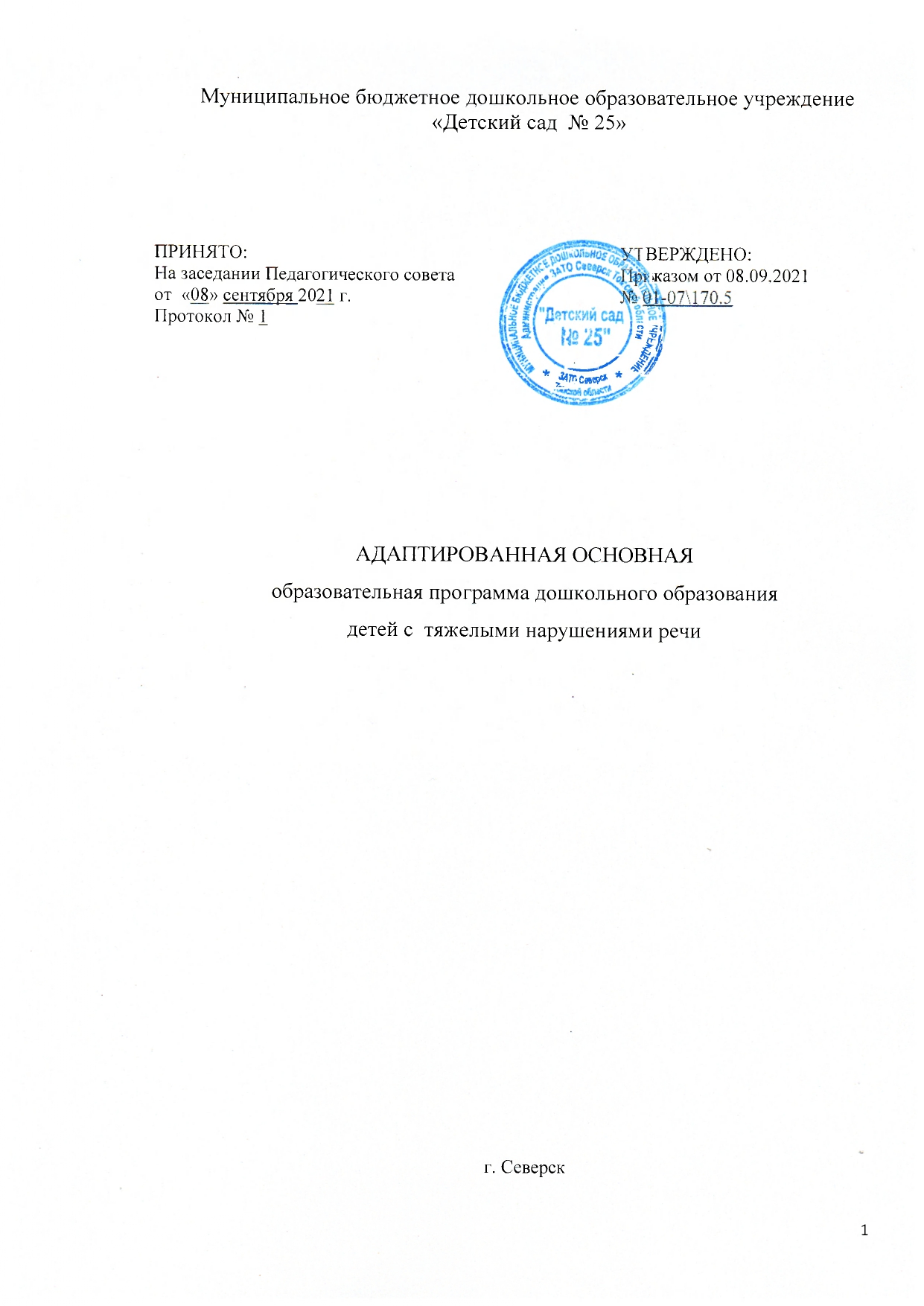 СодержаниеI. ЦЕЛЕВОЙ РАЗДЕЛ1.1. Пояснительная записка Настоящая Адаптированная основная образовательная программа дошкольного образования (далее - Программа) определяет содержание и организацию образовательной деятельности в Муниципальном бюджетном дошкольном образовательном учреждении «Детский сад № 25» (далее – Учреждение), в котором получают образовательные услуги дети с тяжелыми нарушениями речи.МБДОУ «Детский сад № 30» реорганизовано на основании Постановления Администрации ЗАТО Северск от 02.10.2016 №1197 «О реорганизации Муниципального бюджетного дошкольного образовательного учреждения «Детский сад №30» и Муниципального бюджетного дошкольного образовательного учреждения «Детский сад №25», которое является правопреемником МБДОУ «Детский сад № 30» на основании передаточного акта.Программа разработана и реализуется в соответствии с нормативной базой:Федеральный закон РФ «Об образовании в Российской Федерации» от 29.12.2012 №273-ФЗ;Федеральный государственный образовательный стандарт дошкольного образования (утвержден приказом Министерства образования и науки РФ от 17.10.2013 №1155);Порядок осуществления образовательной деятельности по основным общеобразовательным программам – образовательным программам дошкольного образования (утвержден приказом Министерства образования и науки РФ от 30.08.2013 №1014);«Санитарно-эпидемиологические требования к устройству, содержанию и организации режима работы дошкольных образовательных организаций» СанПиН 2.4.1.3049-13 (утверждены постановлением Главного государственного санитарного врача РФ от  15.05. 2013 г.  № 26);Устав ДОУ.Программа сформирована как программа психолого-педагогической поддержки позитивной социализации и индивидуализации, развития личности детей дошкольного возраста и определяет комплекс основных характеристик дошкольного образования (объем, содержание и планируемые результаты в виде целевых ориентиров дошкольного образования).Программа направлена на:создание условий развития ребенка, открывающих возможности для его позитивной социализации, его личностного развития, развития инициативы и творческих способностей на основе сотрудничества со взрослыми и сверстниками и соответствующим возрасту видам деятельности;создание развивающей образовательной среды, которая представляет собой систему условий социализации и индивидуализации детей.Программа обеспечивает образовательную деятельность в группах компенсирующей направленности для детей с ограниченными возможностями здоровья (ОВЗ) с учетом особенностей их психофизического развития и индивидуальных возможностей, где она обеспечивает работу по коррекции нарушений развития и социальную адаптацию воспитанников с ограниченными возможностями здоровья;в группах комбинированной направленности (совместное образование здоровых детей и детей с ОВЗ) в соответствии с образовательной программой дошкольного образования, адаптированной для детей с тяжелыми нарушениями речи с учетом особенностей их психофизического развития, индивидуальных возможностей, обеспечивающей коррекцию нарушений развития и социальную адаптацию воспитанников с ограниченными возможностями здоровья.Общие сведения об Учреждении:Полное наименование: Муниципальное бюджетное дошкольное образовательное учреждение «Детский сад № 25».Место нахождения учреждения: 634039, Россия, Томская область, город Северск, улица Куйбышева, 13а.Место осуществления образовательной деятельности: 634039, Россия, Томская область, город Северск, улица Куйбышева, 17а.Режим работы – 10,5 часов, пребывание детей с 07.30 до 18.00 часов.Лицензия на право осуществления образовательной деятельности: № 521 от 12.01.2012, серия А № 0000775, бессрочная.Устав зарегистрирован 03.03.2015. Перечень основных программ ДОУ: - Примерная адаптированная основная образовательная программа для дошкольников с тяжелыми нарушениями речи под ред. проф. Л.В.Лопатиной – Спб., 2014.- Примерная общеобразовательная программа дошкольного образования «От рождения до школы» под ред. Н.Е. Вераксы, М.А. Васильевой.- М: Мозаика-синтез, 2014г.Перечень дополнительных программ ДОУ:Приоритетная деятельность МБДОУ «Детский сад № 25» направлена на решение специальных (коррекционных задач):обеспечение коррекции нарушений развития детей с ограниченными возможностями здоровья (тяжелые нарушения речи, нарушения слуха), оказание им квалифицированной помощи в освоении Программы.освоение детьми с ограниченными возможностями здоровья Программы, их разностороннее развитие с учётом возрастных и индивидуальных особенностей и особых образовательных потребностей, социальной адаптации.Все направления коррекционной и образовательной работы с детьми с нарушениями речи тесно взаимосвязаны и взаимодополняют друг друга, речевое развитие глубоко проникает  во все сферы и виды деятельности детей, поэтому целесообразно рассматривать коррекцию, обучение и развитие как целостную структуру, единый коррекционно-образовательный процесс, при организации которого обязательным условием является логопедизация его содержания.1.2. Цель и задачи разработки и реализации ПрограммыЦель Программы ― проектирование модели коррекционно-развивающей психолого-педагогической работы, максимально обеспечивающей создание условий для развития детей с тяжелыми нарушениями речи, их позитивной социализации, личностного развития, развития инициативы и творческих способностей на основе сотрудничества со взрослыми и сверстниками в соответствующих возрасту видах деятельности.Задачи Программы:охрана и укрепление физического и психического здоровья детей, в том числе их эмоционального благополучия;обеспечение равных возможностей полноценного развития каждого ребёнка в период дошкольного детства независимо от места проживания, пола, нации, языка, социального статуса, психофизиологических особенностей (в том числе ограниченных возможностей здоровья);обеспечение преемственности основных образовательных программ дошкольного и начального общего образования;создание благоприятных условий развития детей в соответствии с их возрастными и индивидуальными особенностями и склонностями развития способностей и творческого потенциала каждого ребёнка как субъекта отношений с самим собой, другими детьми, взрослыми и миром;объединение обучения и воспитания в целостный образовательный процесс на основе духовно-нравственных и социокультурных ценностей и принятых в обществе правил и норм поведения в интересах человека, семьи, общества;формирование общей культуры личности воспитанников, развитие их социальных, нравственных, эстетических, интеллектуальных, физических качеств, инициативности, самостоятельности и ответственности ребёнка, формирования предпосылок учебной деятельности;обеспечение вариативности и разнообразия содержания образовательных программ и организационных форм уровня дошкольного образования, возможности формирования образовательных программ различной направленности с учётом образовательных потребностей и способностей воспитанников;формирование социокультурной среды, соответствующей возрастным, индивидуальным, психологическим  и физиологическим особенностям детей;обеспечение психолого-педагогической поддержки семьи и повышения компетентности родителей в вопросах развития и образования, охраны и укрепления здоровья детей.1.3. Принципы и подходы к формированию ПрограммыВ основе реализации Программы лежит культурно-исторический и системно­деятельностный подходы к развитию ребенка, являющиеся методологией ФГОС, который предполагает:полноценное проживание ребёнком всех этапов детства (младенческого, раннего и дошкольного возраста), обогащения (амплификации) детского развития;индивидуализацию дошкольного образования (в том числе одарённых детей и детей с ограниченными возможностями здоровья); содействие и сотрудничество детей и взрослых, признание ребенка полноценным участником (субъектом) образовательных отношений;поддержку инициативы детей в различных видах деятельности;партнерство с семьей;приобщение детей к социокультурным нормам, традициям семьи, общества и государства;формирование познавательных интересов и познавательных действий ребенка в различных видах деятельности;возрастную адекватность (соответствия условий, требований, методов возрасту  и особенностям развития);учёт этнокультурной ситуации развития детей.обеспечение преемственности дошкольного общего  и  начального общего образования.Исходя из ФГОС ДО в Программе учитываются:индивидуальные потребности ребенка с тяжелыми нарушениями речи, связанные с его жизненной ситуацией и состоянием здоровья, определяющие особые условия получения им образования;возрастная адекватность дошкольного образования (соответствие условий, требований, методов возрасту и особенностям развития);построение образовательной деятельности на основе индивидуальных особенностей каждого ребенка, когда сам ребенок становится субъектом образования;возможности освоения ребенком с нарушением речи Программы на разных этапах ее реализации;специальные условия для получения образования детьми с ТНР, в том числе использование специальных методов, методических пособий и дидактических материалов, проведение групповых и индивидуальных коррекционных занятий и осуществления квалифицированной коррекции нарушений их развития.В Программе учтена необходимость реализации образовательных задач  в разнообразных видах деятельности, в частности: игровой деятельности (включая сюжетно-ролевую игру как ведущую деятельность детей дошкольного возраста, а также игру с правилами и другие виды игры);коммуникативной (общение и взаимодействие со взрослыми и сверстниками);познавательно-исследовательской (исследования объектов окружающего мира и экспериментирования с ними;  восприятие художественной литературы и фольклора);самообслуживания и элементарного бытового труда (в помещении и на улице);конструирования из разного материала, включая конструкторы, модули, бумагу, природный и иной материал;изобразительной (рисования, лепки, аппликации);музыкальной (восприятие и понимание смысла музыкальных произведений, пение, музыкально-ритмические движения, игры на детских музыкальных инструментах);двигательной (овладение основными движениями) активности ребенка.1.4. Значимые для разработки и реализации Программы характеристикиВсего воспитанников в Учреждении – 105. В том числе: детей с ОВЗ – 95; и них: детей с инвалидностью – 3.Основной структурной единицей дошкольного образовательного учреждения являетсягруппа детей дошкольного возраста.Групп компенсирующей направленности – 6:для детей с общим недоразвитием речи;для детей с заиканием;для слабослышащих и глухих детей. Группа смешанная как по виду нарушения (дети с ОНР и СНТ), так и по возрасту. Групп комбинированной направленности – 1. В группе комбинированной направленности осуществляется совместное образование здоровых детей и детей с ОВЗ в соответствии с образовательной программой дошкольного учреждения, с учетом особенностей психофизического развития и возможностей воспитанников.Дошкольники с тяжелыми нарушениями речи — это дети с поражением центральной нервной системы (или проявлениями перинатальной энцефалопатии), что обусловливает частое сочетание у них стойкого речевого расстройства с различными особенностями психической деятельности. Учитывая положение о тесной связи развития мышления и речи (Л. С. Выготский), можно сказать, что интеллектуальное развитие ребенка в известной мере зависит от состояния его речи. Системный речевой дефект часто приводит к возникновению вторичных отклонений в умственном развитии, к своеобразному формированию психики.Возрастные особенности детей подробно сформулированы в Примерной общеобразовательной программе «От рождения до школы» Под ред. Н.Е. Вераксы, Т.С. Комаровой, М.А. Васильевой. – 3-е изд., испр. и доп. – М.: МОЗАИКА-СИНТЕЗ, 2014. – 368с.Характеристика детей с общим недоразвитием речи подробно описана вПримерной адаптированной основной образовательной программе для дошкольников с тяжелыми нарушениями речи под ред. проф. Л.В.Лопатиной – Спб., 2014., с.14-23.1.5. Планируемые результаты как ориентиры  освоения  воспитанникамиосновной образовательной программы  дошкольного образованияСпецифика дошкольного детства (гибкость, пластичность развития ребенка, высокий разброс вариантов его развития, его непосредственность и непроизвольность), а также системные особенности дошкольного образования (необязательность уровня дошкольного образования в Российской Федерации, отсутствие возможности вменения ребенку какой-либо ответственности за результат) делают неправомерными требования от ребенка дошкольного возраста конкретных образовательных достижений и обусловливают необходимость определения результатов освоения образовательной программы в виде целевых ориентиров.Целевые ориентиры не подлежат непосредственной оценке, в том числе в виде педагогической диагностики (мониторинга), и не являются основанием для их формального сравнения с реальными достижениями детей. Они не являются основой объективной оценки соответствия установленным требованиям образовательной деятельности и подготовки детей.  Освоение Программы не сопровождается проведением промежуточных аттестаций и итоговой аттестации воспитанников.  Настоящие требования являются ориентирами для:а)  решения задач  формирования Программы; анализа профессиональной деятельности; взаимодействия с семьями воспитанников;б) изучения характеристик образования детей в возрасте от 2 месяцев до 8 лет;в) информирования родителей (законных представителей) и общественности относительно целей дошкольного образования, общих для всего образовательного пространства Российской Федерации.Целевые ориентиры не могут служить непосредственным основанием при решении управленческих задач, включая:аттестацию педагогических кадров;оценку качества образования;оценку как итогового, так и промежуточного уровня развития детей, в том числе в рамках мониторинга (в том числе в форме тестирования, с использованием методов, основанных на наблюдении, или иных методов измерения результативности детей);оценку выполнения муниципального (государственного) задания посредством их включения в показатели качества выполнения задания;распределение стимулирующего фонда оплаты труда работников ДОУ.К целевым ориентирам дошкольного образования относятся следующие социально-нормативные возрастные характеристики возможных достижений ребенка:1.6. Целевые ориентиры на этапе завершения дошкольного образованияребенок овладевает основными культурными способами деятельности, проявляет инициативу и самостоятельность в разных видах деятельности - игре, общении, познавательно-исследовательской деятельности, конструировании и др.; способен выбирать себе род занятий, участников по совместной деятельности;ребенок обладает установкой положительного отношения к миру, к разным видам труда, другим людям и самому себе, обладает чувством собственного достоинства; активно взаимодействует со сверстниками и взрослыми, участвует в совместных играх. Способен договариваться, учитывать интересы и чувства других, сопереживать неудачам и радоваться успехам других, адекватно проявляет свои чувства, в том числе чувство веры в себя, старается разрешать конфликты;ребенок обладает развитым воображением, которое реализуется в разных видах деятельности, и прежде всего в игре; ребенок владеет разными формами и видами игры, различает условную и реальную ситуации, умеет подчиняться разным правилам и социальным нормам;ребенок достаточно хорошо владеет устной речью, может выражать свои мысли и желания, может использовать речь для выражения своих мыслей, чувств и желаний, построения речевого высказывания в ситуации общения, может выделять звуки в словах, у ребенка складываются предпосылки грамотности;у ребенка развита крупная и мелкая моторика; он подвижен, вынослив, владеет основными движениями, может контролировать свои движения и управлять ими;ребенок способен к волевым усилиям, может следовать социальным нормам поведения и правилам в разных видах деятельности, во взаимоотношениях со взрослыми и сверстниками, может соблюдать правила безопасного поведения и личной гигиены;ребенок проявляет любознательность, задает вопросы взрослым и сверстникам, интересуется причинно-следственными связями, пытается самостоятельно придумывать объяснения явлениям природы и поступкам людей; склонен наблюдать, экспериментировать. Обладает начальными знаниями о себе, о природном и социальном мире, в котором он живет; знаком с произведениями детской литературы, обладает элементарными представлениями из области живой природы, естествознания, математики, истории и т.п.; ребенок способен к принятию собственных решений, опираясь на свои знания и умения в различных видах деятельности.Целевые ориентиры Программы выступают основаниями преемственности дошкольного и начального общего образования. При соблюдении требований к условиям реализации Программы настоящие целевые ориентиры предполагают формирование у детей дошкольного возраста предпосылок к учебной деятельности на этапе завершения ими дошкольного образования.Целевые ориентиры освоения Программы на каждом возрастном этапе по результатам логопедической работы и пяти образовательным областям описаны в Примерной адаптированной основной образовательной программе для дошкольников с тяжелыми нарушениями речи под ред. проф. Л.В.Лопатиной, с.23-36.1.7. Особенности оценки индивидуального развития ребенкаОценка индивидуального развития ребенка является неотъемлемой составляющей образовательной деятельности в ДОО, одним из основных компонентов психолого-педагогического сопровождения дошкольников. Оценка индивидуального развития воспитанников проводится в контексте индивидуализации дошкольного образования, с целью максимальной поддержки воспитанников, т.е. создания для них наиболее благоприятных условий образовательной деятельности:учета и постепенного расширения зоны ближайшего развития;максимального учета индивидуальных особенностей, возможностей, способностей, интересов и склонностей, особых образовательных потребностей каждого ребенка;определения (нахождения) адекватных его особенностям (возможностям, образовательным потребностям и т.д.) методов, форм и средств образовательной деятельности;адекватного выстраивания и последующей (по мере необходимости) корректировки со стороны педагога индивидуального образовательного маршрута; оптимизации работы с группой детей.Любые другие цели и виды использования результатов оценки индивидуального развития детей являются в контексте ФГОС неприемлемыми.Способы оценки индивидуального развития ребенка: виды диагностики.В соответствии со Стандартом, оценка индивидуального развития воспитанников проводится прежде всего средствами педагогической диагностики (мониторинга) - в корреляции с основными направлениями образовательной деятельности, представленными во ФГОС как образовательные области: социально-коммуникативное развитие; познавательное развитие, речевое развитие, художественно-эстетическое развитие, физическое развитие.Наряду с педагогической диагностикой - в случае необходимости и исключительно с согласия родителей (законных представителей) - может быть проведена психологическая диагностика развития детей (квалифицированными специалистами - педагогами-психологами). Ее результаты могут быть использованы в процессе квалифицированной коррекции развития детей и их системного психологического сопровождения.Из постатейного комментария к ФГОС (Письмо Министерства образования и науки РФ от 28.02.14г.): «Под  педагогической диагностикой понимается  такая  оценка развития детей,  которая  необходима педагогу,   непосредственно   работающему  с  детьми,   для  получения   «обратной  связи»  в   процессе взаимодействия с ребенком или с группой детей. При этом согласно данной статье Стандарта такая оценка индивидуального развития детей,  прежде  всего,  является профессиональным инструментом педагога, которым он может воспользоваться при необходимости получения им информации об уровне актуального развития ребенка или о динамике такого развития по мере реализации Программы». Из этого же документа: «Педагогическая оценка индивидуального развития ребенка направлена, прежде всего, на определение наличия условий для развития ребенка в соответствии с его возрастными особенностями, возможностями и индивидуальными склонностями. В педагогической диагностике могут быть использованы как низкоформализованные, так и высокоформализованные методики.Рекомендуется преимущественно использовать низкоформализованные методики - с целью гарантированного обеспечения включенного мониторинга:не выделяется специального (отдельного) времени: проводится в процессе непосредственной образовательной деятельности, а также в процессе осуществления режимных и внережимных моментов (в ходе самостоятельной и совместной со взрослыми деятельности ребенка) - на протяжении всего времени его нахождения в Организации;проводится незаметно для ребенка (не демонстрируется ребенку и никаким образом не обнаруживается в его присутствии).Оценка индивидуального развития ребенка и инклюзивная практика.В реализации Программы велика роль коррекционной и инклюзивной составляющей.В случае если взрослыми участниками образовательных отношений планируется образовательная деятельность детей с ограниченными возможностями здоровья, - предусматривается возможность соответствующей комплексной диагностики(квалифицированными специалистами) - с целью обеспечения профессиональной коррекции развития детей, с учетом их особых образовательных потребностей. Характер и объем такой специальной комплексной диагностики зависит от категорий детей с ограниченными возможностями здоровья, принимающих участие в освоении Программы, от их конкретных особенностей, возможностей, образовательных потребностей, социальной ситуации развития, а также и от родительского запроса.Привлечение педагогами, специалистами, руководством дошкольных организаций семей воспитанников к процессу формирования и обсуждения оценки индивидуального развития детей должно осуществляться с соблюдением конфиденциальности по отношению к информации, касающейся каждой отдельной семьи: не следует сообщать и обсуждать результаты педагогической диагностики на общих родительских встречах, собраниях, других совместных с родителями мероприятиях общего характера. Результаты педагогической диагностики обсуждаются с родителями воспитанников в индивидуальном порядке - с соблюдением максимальной корректности по отношению к ребенку (как объекту проведенной диагностики) и членам его семьи (родителям, законным представителям, другим взрослым членам семьи, старшим детям). При этом педагогом должны быть в максимально возможной степени учтены психологические особенности самих родителей (законных представителей) ребенка, а также характер отношений в его семье - с целью недопущения нанесения вреда ребенку.II. СОДЕРЖАТЕЛЬНЫЙ РАЗДЕЛ2.1. Образовательная деятельность в соответствии с направлениями развития детейСодержание программы определяется в соответствии с направлениями развития ребенка, соответствует основным положениям возрастной психологии и дошкольной и коррекционной педагогики и обеспечивает единство воспитательных, коррекционно-развивающих и обучающих целей и задач.Воспитание и обучение осуществляется на русском языке - государственном языке России. Содержание Программы обеспечивает развитие личности, мотивации и способностей детей в различных видах деятельности и охватываетлогопедическую работу и основные направления развития и образования детей (далее - образовательные области):социально-коммуникативное развитие;познавательное развитие;речевое развитие;художественно-эстетическое развитие;физическое развитие. Все направления коррекционно-образовательной работы с детьми с нарушениями речи тесно взаимосвязаны и взаимодополняют друг друга, что позволяет комплексно решать конкретные задачи во всех формах ее организации.Каждая возрастная ступень Программы включает логопедическую работу и работу по пяти образовательным областям, определенным ФГОС ДО. В совокупности они позволяют обеспечить коррекционно-образовательную работу с дошкольниками с тяжелыми нарушениями речи комплексно и многоаспектно.Содержание коррекционно-развивающей работы в образовательных областях сгруппировано по разделам, которые являются сквозными на весь период дошкольного образования и отрабатываются в процессе разнообразных видов деятельности.Принципиально важным для реализации содержания и основных направлений коррекционно-развивающей работы по Программе является понимание различий между учением дошкольника и учебной деятельностью школьника. Если в дошкольном возрасте определяющими развитие ребенка являются игра, рисование, конструирование, элементарный труд, то учебная деятельность формируется у детей как ведущая только в процессе школьного обучения (В. В. Давыдов).2.1.1. Социально-коммуникативное развитие направлено на:усвоение норм и ценностей, принятых в обществе, включая моральные и нравственные ценности; развитие общения и взаимодействия ребенка со взрослыми и сверстниками;становление самостоятельности, целенаправленности и саморегуляции собственных действий;развитие социального и эмоционального интеллекта, эмоциональной отзывчивости, сопереживания, формирование готовности к совместной деятельности со сверстниками, формирование уважительного отношения и чувства принадлежности к своей семье и к сообществу детей и взрослых в Организации;формирование позитивных установок к различным видам труда и творчества; формирование основ безопасного поведения в быту, социуме, природе.Основные разделы образовательной области: ИграПредставления о мире людей и рукотворных материалахБезопасное поведение в быту, социуме, природеТрудСодержание психолого-педагогической работы представлено в примерной общеобразовательной программе «От рождения до школы» стр.48-63,вПримерной адаптированной основной образовательной программе для дошкольников с тяжелыми нарушениями речи под ред. проф. Л.В.Лопатиной.2.1.2. Познавательное развитие предполагает: развитие интересов детей, любознательности и познавательной мотивации;формирование познавательных действий, становление сознания;развитие воображения и творческой активности;формирование первичных представлений о себе, других людях, объектах окружающего мира, о свойствах и отношениях объектов окружающего мира (форме, цвете, размере, материале, звучании, ритме, темпе, количестве, числе, части и целом, пространстве и времени, движении и покое, причинах и следствиях и др.)4о малой родине и Отечестве, представлений о социокультурных ценностях нашего народа, об отечественных традициях и праздниках, о планете Земля как общем доме людей, об особенностях ее природы, многообразии стран и народов мира.Основные разделы образовательной области: Конструирование.Развитие представлений о себе и об окружающем природном  мире.Элементарные математические представления.Содержание психолого-педагогической работы представлено в примерной общеобразовательной программе «От рождения до школы», стр.63-90,вПримерной адаптированной основной образовательной программе для дошкольников с тяжелыми нарушениями речи под ред. проф. Л.В.Лопатиной – Спб., 2014.2.1.3. Речевое развитие включает:владение речью как средством общения и культуры; обогащение активного словаря; развитие связной, грамматически правильной диалогической и монологической речи; развитие речевого творчества; развитие звуковой и интонационной культуры речи, фонематического слуха; знакомство с книжной культурой, детской литературой, понимание на слух текстов различных жанров детской литературы; формирование звуковой аналитико-синтетической активности как предпосылки обучения грамоте.Содержание психолого-педагогической работы представлено в примерной общеобразовательной программе «От рождения до школы», стр.90-101,вПримерной адаптированной основной образовательной программе для дошкольников с тяжелыми нарушениями речи под ред. проф. Л.В.Лопатиной – Спб., 2014.,2.1.4. Художественно-эстетическое развитие предполагает:развитие предпосылок ценностно-смыслового восприятия и понимания произведений искусства (словесного, музыкального, изобразительного), мира природы;становление эстетического отношения к окружающему миру;формирование элементарных представлений о видах искусства;восприятие музыки, художественной литературы, фольклора;стимулирование сопереживания персонажам художественных произведений; реализацию самостоятельной творческой деятельности детей (изобразительной, конструктивно-модельной, музыкальной и др.).Основные разделы образовательной области: Изобразительное творчество: рисование, лепка, аппликация.Музыка.Содержание психолого-педагогической работы представлено в примерной общеобразовательной программе «От рождения до школы» стр. 101-128.вПримерной адаптированной основной образовательной программе для дошкольников с тяжелыми нарушениями речи под ред. проф. Л.В.Лопатиной – Спб., 2014.,Образовательную деятельность в рамках указанной области проводят воспитатели, музыкальный руководитель, согласуя ее содержание с тематикой логопедической работы, проводимой логопедом. Активными участниками образовательного процесса в области «Художественно- эстетическое развитие» должны стать родители детей, а также все остальные специалисты, работающие с детьми с ТНР.2.1.5. Физическое развитие включает:приобретение опыта в следующих видах деятельности детей: двигательной, в том числе связанной с выполнением упражнений, направленных на развитие таких физических качеств, как координация и гибкость;способствующих правильному формированию опорно-двигательной системы организма, развитию равновесия, координации движения, крупной и мелкой моторики обеих рук, а также с правильным, не наносящем ущерба организму выполнением основных движений (ходьба, бег, мягкие прыжки, повороты в обе стороны), формирование начальных представлений о некоторых видах спорта, овладение подвижными играми с правилами; становление целенаправленности и саморегуляции в двигательной сфере;становление ценностей здорового образа жизни, овладение его элементарными нормами и правилами (в питании, двигательном режиме, закаливании, при формировании полезных привычек и др.).Основные разделы образовательной области: Физическая культураПредставления о здоровом образе жизни и гигиене.Содержание психолого-педагогической работы представлено в примерной общеобразовательной программе «От рождения до школы» стр. 128-135.Конкретное содержание работы по образовательным областямреализуется в различных видах деятельности (общении, игре, познавательно-исследовательской деятельности - как сквозных механизмах развития ребенка) в соответствии с с учетом возрастных и индивидуальных особенностей детей.Программа является целостной и комплексной как по содержанию, так и по построению. Содержание программного материала изложено в соответствии с концентрическим принципом. Это означает, что ознакомление детей с определенной областью действительности, включенной в содержание логопедической работы и образовательных областей, от ступени к ступени усложняется, то есть содержание одной и той же темы раскрывается в следующей последовательности: предметная, функциональная и смысловая стороны, сфера отношений, причинно-следственных, временных и прочих связей между внешними признаками и функциональными свойствами.Кроме того, между разделами программы существуют тесные межпредметные связи, активно используется интеграция логопедической работы и образовательных областей, а также образовательных областей между собой и т. п. В одних случаях это тематические связи, в других — общность педагогического замысла. Это позволяет формировать в работе сдетьми достаточно прочные представления об окружающем мире, социализировать детей, обеспечивать их всестороннее развитие, предупреждать и преодолевать психомоторные нарушения.2.2. Формы, способы, методы и средства реализации образовательной программы (таблица 1)Организация деятельности взрослых и детей по реализации и освоению Программы осуществляется в двух основных моделях организации образовательного процесса — совместной деятельности взрослого и детей и самостоятельной деятельности детей.Решение образовательных задач в рамках первой модели — совместной деятельности взрослого и детей — осуществляется как в виде непосредственно образовательной деятельности (не сопряженной с одновременным выполнением педагогами функций по присмотру и уходу за детьми), так и в виде образовательной деятельности, осуществляемой в ходе режимных моментов (решение образовательных задач сопряжено с одновременным выполнением функций по присмотру и уходу за детьми — утренним приемом детей, прогулкой, подготовкой ко сну, организацией питания и др.).Непосредственно образовательная деятельность реализуется через организацию различных видов детской деятельности (игровой, двигательной, познавательно-исследовательской, коммуникативной, продуктивной, музыкально-художественной, трудовой, а также чтения художественной литературы) или их интеграцию с использованием разнообразных форм и методов работы, выбор которых осуществляется педагогами самостоятельно в зависимости от контингента детей, уровня освоения Программы и решения конкретных образовательных задач.Одним из главных критериев выбора педагогами форм образовательной работы и видов детской деятельности, ведущей из которых является игра, является возрастная адекватность. Кроме того, в качестве адекватных возрасту форм работы можно назвать экспериментирование, беседы с детьми,  наблюдения, решение проблемных ситуаций и др. Вышеназванные формы работы и виды детской деятельности не предполагают обязательного проведения традиционных занятий, построенных в логике учебной модели организации образовательного процесса. Содержание Программы в полном объеме может быть реализовано в совместной деятельности педагогов и детей, а также через оптимальную организацию самостоятельной деятельности детей. Под совместной деятельностью взрослых и детей понимается деятельность двух и более участников образовательного процесса (взрослых и воспитанников) по решению образовательных задач  на одном пространстве и в одно и то же время. Она отличается наличием партнерской  позиции взрослого и партнерской формой организации (сотрудничество взрослого и детей, возможность свободного размещения, перемещения и общения детей в процессе образовательной деятельности), предполагает сочетание индивидуальной, подгрупповой и групповой форм организации работы с воспитанниками. Под самостоятельной деятельностью детей понимается: свободная деятельность воспитанников в условиях созданной педагогами предметно-развивающей среды, обеспечивающая выбор каждым ребенком  деятельности по интересам и позволяющая ему взаимодействовать со сверстниками или действовать индивидуально.Таблица 12.3. Особенности образовательной деятельности разных видов и культурных практикКультурные практики -разнообразные, основанные на текущих и перспективных интересах ребёнка виды самостоятельной деятельности, поведения и опыта, складывающегося с первых дней его жизни.К культурным практикам можно отнести всё разнообразие исследовательских, социально-ориентированных, организационно-коммуникативных, художественных способов действий. В этих практических процессах-пробах ребёнок сам овладевает интересной для него информацией, учится учиться в непосредственной деятельности, соответствующие видам детской деятельности2.4. Психолого-педагогические условия  реализации программы:1) уважение взрослых к человеческому достоинству детей, формирование и поддержка их положительной самооценки, уверенности в собственных возможностях и способностях;2) использование в образовательной деятельности форм и методов работы с детьми, соответствующих их возрастным и индивидуальным особенностям (недопустимость как искусственного ускорения, так и искусственного замедления развития детей);3) построение образовательной деятельности на основе взаимодействия взрослых с детьми, ориентированного на интересы и возможности каждого ребенка и учитывающего социальную ситуацию его развития;4) поддержка взрослыми положительного, доброжелательного отношения детей друг к другу и взаимодействия детей друг с другом в разных видах деятельности;5) поддержка инициативы и самостоятельности детей в специфических для них видах деятельности;6) возможность выбора детьми материалов, видов активности, участников совместной деятельности и общения;7) защита детей от всех форм физического и психического насилия;2.5. Способы и направления поддержки детской инициативыДетская инициатива  выражается не в том, что ребенок захотел  помочь что-либо сделать взрослому. Ребенок становится значимым тогда, когда он сделал то, что придумал сам, и именно это оказалось важным для других. В этом случае он становится и инициатором, и исполнителем, и полноправным участником, субъектом социальных отношений. Приоритетной сферой проявления детской инициативы является самостоятельная исследовательская деятельность с предметами, материалами, веществами, обогащение собственного сенсорного опыта восприятия окружающего мира, обогащение активного словаря. Для поддержки детской инициативы необходимо:​ предоставлять детям самостоятельность во всем, что не представляет опасности для жизни и здоровья, помогая им реализовывать собственные замыслы;​ отмечать и приветствовать даже минимальные успехи детей;​ формировать у детей привычку самостоятельно находить для себя интересные занятия; приучать свободно пользоваться игрушками и пособиями; знакомить детей с группой, другими помещениями и сотрудниками детского сада, территорией прогулочных участков с целью повышения самостоятельности;​ поддерживать интерес ребенка к тому, что он рассматривает и наблюдает в разные режимные моменты;​ способствовать стремлению научиться делать что-то и поддерживать радостное ощущение возрастающей умелости;​ в ходе занятий и в повседневной жизни терпимо относиться к затруднениям ребенка, позволять ему действовать в своем темпе;​ не критиковать результаты деятельности детей, а также их самих. Ограничить критику исключительно результатами продуктивной деятельности, используя в качестве субъекта критики игровые персонажи (детей критикует игрушка, а не педагог);​ уважать и ценить каждого ребенка независимо от его достижений, достоинств и недостатков;​ создавать в группе положительный психологический микроклимат, в равной мере проявляя любовь и заботу ко всем детям: выражать радость при встрече, использовать ласку и теплое слово для выражения своего отношения к ребенку, проявлять деликатность и тактичность;​ всегда предоставлять детям возможности для реализации их замысла в творческой продуктивной деятельности.​ способствовать стремлению детей делать собственные умозаключения, относиться к таким попыткам внимательно, с уважением;​ обеспечивать для детей возможности осуществления их желания переодеваться и наряжаться, примеривать на себя разные роли. Иметь в группе набор атрибутов и элементов костюмов для переодевания, а также технические средства, обеспечивающие стремление детей петь и двигаться под музыку;​ создавать условия, обеспечивающие детям возможность строить дом, укрытия для сюжетных игр;​ при необходимости осуждать негативный поступок, действие ребенка, но не допускать критики его личности, его качеств. Негативные оценки давать только поступкам ребенка и только с глазу на глаз, а не перед всей группой;​ обязательно участвовать в играх детей по их приглашению (или при их добровольном согласии) в качестве партнера, равноправного участника, но не руководителя игры;​ привлекать детей к украшению группы к праздникам, обсуждая разные возможности и предложения;​ создавать в группе положительный психологический микроклимат, в равной мере проявляя любовь и заботу ко всем детям: выражать радость при встрече, использовать ласку и теплое слово для выражения своего отношения к ребенку;​ уважать индивидуальные вкусы и привычку детей;​ устраивать выставки и красиво оформлять постоянную экспозицию работ.Программа обеспечивает организацию и синтез разных видов деятельности, которые помогают ребенку овладевать средствами и способами получения элементарных знаний, дают возможность проявлять самостоятельность, реализовывать позицию субъекта деятельности. Условия, необходимые для развития познавательно – интеллектуальной активности детей, способствующие принятию детьми решений, выражения своих чувств и мыслейРазвивающая предметно - пространственная среда разнообразна по своему содержанию.Содержание развивающей среды учитывает индивидуальные особенности и интересы детей конкретной группы.В группах преобладает демократический стиль общения воспитателей с детьми.Воспитатели и родители развивают умения детей осуществлять выбор  деятельности и отношений в соответствии со своими интересами.Родители в курсе всего, что происходит в жизни ребенка: чем он занимался, что нового узнал, чем ему нужно помочь в поиске нового и  т.д.Эффективные формы поддержки детской инициативыПедагог так организует детскую деятельность, в том числе самостоятельную, чтобы воспитанник упражнял себя в умении наблюдать, запоминать, сравнивать, действовать, добиваться поставленной цели. То, что привлекательно, забавно, интересно, пробуждает любопытство и довольно легко запоминается. Особенно легко запоминается и долго сохраняется в памяти тот материал, с которым ребёнок что-то делал сам: ощупывал, вырезал, строил, составлял, изображал, таким образом, дети приобретают опыт творческой, поисковой деятельности, выдвижения новых идей, актуализации прежних знаний при решении новых задач.Таким образом, правильно организованная предметная среда и ее содержательное наполнение, ряд эффективных методов и приемов, тесное взаимодействие с родителями, организация совместной практической деятельности взрослых и детей являются важными условиями поддержания и развития детской познавательной активности.2.6. Образовательная деятельность по профессиональной коррекции нарушений в развитии детейКоррекционная работа с детьми с тяжелым нарушением речи выстраивается с учетом возрастных психофизиологических возможностей и индивидуальных психологических особенностей детей и речевых возможностей детей с разным уровнем речевого недоразвития. Необходимым условием реализации образовательной «Программы» для детей с ТНР является проведение комплексного психолого-педагогического обследования (диагностики).Направления и содержание комплексного изучения дошкольникаНаправления обследования раскрывают целостную картину речевого, физического и психического развития ребенка: его двигательной, познавательной и эмоционально-волевой сфер, осведомленности (знаний о себе и окружающей действительности), умений и навыков в тех видах деятельности, в которые он включается, особенностей поведения и общения, условий воспитания в семье.Содержание обследования непосредственно связано с содержанием логопедической работы и работы по образовательным областям, что позволяет более точно составлять программу обследования конкретной группы воспитанников, видеть уровень их актуального развития и прогнозировать расширение «зоны ближайшего развития» каждого ребенка.Организация обследования позволяет получить наиболее полные, точные и объективные сведения об имеющихся на момент проведения обследования особенностях, а также о возможностях развития, в том числе и речевого, каждого воспитанника. Поскольку личность ребенка не только развивается, но и раскрывается в процессе деятельности, обследование строится на основе широкого использования диагностических возможностей игры и других видов детской деятельности, которые в дошкольном возрасте очень тесно связаны с игрой.Оценка результатов обследования обеспечивает возможность выявить и зафиксировать даже незначительные изменения в развитии каждого ребенка по всем изучаемым параметрам, которые отражают динамику овладения программным содержанием. В соответствии с этим в оценке отражается как количественная, так и качественная характеристика происходящих изменений.Формы фиксирования результатов обследования: Речевая карта ребенка с ТНР; Карта индивидуального развития ребенка с ТНР.Форма отражения результатов четко и наглядно представляет информацию о динамике развития каждого ребенка как в течение одного учебного года, так и в течение всего времени пребывания в дошкольном учреждении. Кроме этого, форма фиксирования результатов должна обеспечивать их конфиденциальность.Комплексное психолого-педагогическое обследование каждого ребенка с ТНР является основным средством осуществления мониторинга его достижений и необходимым условием успешности логопедической и общеразвивающей работы, организуемой в каждой возрастной группе.Количество срезов для отслеживания динамики развития и уточнения направлений коррекционно-развивающей работы определяется образовательной организацией самостоятельно, авторы данной программы рекомендуют проводить два среза:первый (в начале учебного года) позволяет разработать оптимальную для всей группы и для каждого ребенка программу логопедической и общеразвивающей работы;второй (в конце учебного года) дает полное представление о динамике развития ребенка в течение года и на этой основе позволяет наметить общие перспективы дальнейшей логопедической и общеразвивающей работы с ним.Если необходимо выяснить, какие трудности испытывает ребенок с нарушением речи при освоении  Программы, в середине учебного года проводится промежуточный срез для оценки образовательных достижений и корректировки коррекционно-образовательных маршрутов.Психолого-педагогическое обследование является важнейшим условием создания и реализации в дошкольной образовательной организации индивидуальных коррекционно-образовательных программ.Направления коррекционно-педагогической работы с детьми с речевыми нарушениямиКоррекционно-логопедическая   работа   ориентирована   на    формирование    различных   структурных компонентов речи (лексико-грамматического строя речи,  связной речи,  фонематических процессов, произносительной стороны речи), а также преодоление речевых расстройств. Выделяются следующие направления коррекционно-логопедической работы с дошкольниками:развитие импрессивной речи (формирование импрессивного словаря и понимания лексико-грамматических конструкций);развитие речевого общения и других (невербальных) форм коммуникации;формирование экспрессивной речи и преодоление её нарушений:развитие лексического строя речи (предметного и глагольного словаря, словаря признаков и т.п.); воспитание у детей умения правильно составлять простое распространённое, а затем сложное предложение;развитие грамматических процессов (процессов словоизменения, словообразования и синтаксической организации предложения);формирование связного высказывания (диалогической и монологической речи), умения употреблять разные конструкции предложений в самостоятельной связной речи;формирование полноценных произносительных навыков; коррекция нарушений произносительной стороны речи (звукопроизношения, речевого дыхания, голосообразования, просодики - темпа, ритма, мелодики и интонации речи);развитие фонематических процессов (фонематического восприятия, звукового анализа и синтеза, а также фонематических представлений);развитие артикуляционной моторики и функциональных возможностей кистей и пальцев рук, коррекция их нарушений;развитие познавательных процессов (пространственного и временного восприятия, вербального мышления, внимания, памяти).Основная форма организации логопедической работы с детьми – коррекционное логопедическое занятие: индивидуальное, групповое и подгрупповое (подвижные микрогруппы). Периодичность подгрупповых и индивидуальных занятий определяется учителем-логопедом в зависимости от тяжести речевого нарушения (от одного до пяти раз в неделю). Продолжительность индивидуальных занятий составляет 15 – 20 минут,  подгрупповых занятий – 20-30 мин, в зависимости от возраста воспитанников. Коррекционная работа с детьми проводится в часы, предусмотренные для занятий согласно санитарно-гигиеническим нормам и режиму работы Учреждения. Периодичность занятий определяется структурой речевого расстройства.Структура занятий носит комбинированный, комплексный характер, включающий все структурные компоненты речи: фонетико-фонематические процессы, лексику, грамматику, связную речь. Вся индивидуально-подгрупповая коррекционная работа делится условно на несколько этапов.Подготовительный: тщательная и всесторонняя подготовка ребенка к длительной и кропотливой коррекционной работе.Формирование произносительных умений и навыков: Постановка звуков. Автоматизация и дифференциация звуков.Совершенствование фонематического восприятия и навыков звукового анализа и синтеза параллельно с коррекцией звукопроизношения.Развитие связной выразительной речи на базе правильно произносимых звуков. Лексические и грамматические упражнения; нормализация просодической стороны речи.Содержание логопедической работы по коррекции тяжелых нарушений речи представлено в «Адаптированной примерной основной образовательной программе для дошкольников с тяжелыми нарушениями речи» под ред. проф. Л.В. Лопатиной, СПб: 2014, С. 52 – 58, 152 – 157, 255 – 260. 2.6.1. Специальные условия коррекционной работы с детьми с ТНРиспользование специальных образовательных программ, исходя из категории детей с ОВЗ, а также специальных методов и приемов обучения и воспитания;использование технических средств обучения коллективного и индивидуального пользования;предоставление услуг ассистента (при необходимости), оказывающего детям с ОВЗ необходимую помощь;организация и проведение групповых и индивидуальных коррекционных занятий;взаимодействие специалистов, осуществляющих сопровождение ребенка с ТНР.Организационно-управленческой формой сопровождения является психолого-медико-педагогический консилиум учреждения (ПМПк), который решает задачу взаимодействия специалистов.Особое внимание следует уделить применению индивидуально ориентированных специфических методов и приёмов коррекционно-логопедической работы, в том числе компьютерных технологий, дидактических пособий, визуальных средств, обеспечивающих реализацию «обходных путей» развития при различных формах речевой патологии, в том числе:для детей с артикуляционными расстройствами необходимы специфические приёмы нормализации речевой моторики (дифференцированный логопедический массаж, артикуляционная гимнастика);для детей с фонологическим дефицитом - система развития фонематического восприятия; для детей с заиканием - методы нормализации темпо-ритмической организации речи;для детей с общим недоразвитием речи - формирование всех компонентов речевой деятельности в течение пребывания ребёнка в детском саду.Взаимодействие специалистов, осуществляющих сопровождение ребенка с ОВЗСпециалисты реализуют следующие профессиональные функции:диагностическую (заполняют диагностические карты трудностей, возникающих у ребенка; определяют причину той или иной трудности с помощью комплексной диагностики);проектную (разрабатывают на основе реализации принципа единства диагностики и коррекции индивидуальный маршрут сопровождения);сопровождающую (реализуют индивидуальный маршрут сопровождения);аналитическую (анализируют результаты реализации индивидуальных образовательных маршрутов).Организационно-управленческой формой сопровождения является психолого-медико-педагогический консилиум учреждения (ПМПк), который решает задачу взаимодействия специалистов.Результаты реализации коррекционной работыИтоговые и промежуточные результаты коррекционной работы ориентируются на освоение детьми с ОВЗ общеобразовательной программы. Динамика развития детей отслеживается по мере реализации индивидуального образовательного маршрута, успешное продвижение по которому свидетельствует о снижении количества трудностей при освоении общеобразовательной программы.В случае невозможности комплексного усвоения воспитанником общеобразовательной программы из-за тяжести физических и (или) психических нарушений, подтвержденных в установленном порядке психолого-медико-педагогической комиссией, содержание  коррекционной работы формируется с акцентом на социализацию воспитанника и формирование практически-ориентированных навыков.Подобранные диагностические методики в соответствии с избранными критериями и показателями, позволяют получить достоверную информацию о запланированных результатах воспитательно-образовательного процесса. Оценка результатов логопедической коррекции речевого развития***Данные показатели исследуются только у глухих и слабослышащих детей. Основными методами диагностики детей с нарушениями слуха являются: наблюдение, анализ продуктов детской деятельности, эксперимент, тестовые беседы2.6.2. Профессиональная деятельность педагога-психолога Главная цель– сохранение и укрепление психического здоровья детей. Данная цель раскрывается в задачах, решение которых составляет содержательную сторону работы:Проведение обследования детей в различных сферах психологического развития.Разработка рекомендаций по коррекции отклонений (по результатам обследования).Определение готовности старших дошкольников к школьному обучению.Коррекционно-развивающая работа с детьми: познавательная сфера;поведенческая сфера, эмоционально-волевая сфера, коммуникативная сфера (агрессия, тревожность, застенчивость, гиперактивность, педагогическая запущенность и др.).Профилактика и преодоление отклонений в социальном и психологическом здоровье, в развитии воспитанников.Индивидуальное консультирование родителей и персонала.Психологическое просвещение родителей и персонала ДО.Работа с детьми и семьями, нуждающимися в государственной защите, работа с неблагополучными семьями.Проведение тренинга для родителей «Школа ответственного родительства».На каждый возраст подобраны комплексы диагностических методик, позволяющих определить уровень психического развития ребенка.Психологическая диагностика развития детей дошкольного возрастаПо результатам диагностики проводятся индивидуальные и подгрупповые занятия с детьми, нуждающимися в коррекционно-развивающей работе. Коррекционно-развивающие  занятия направлены на развитие у детей познавательных процессов, эмоциональной и коммуникативной сферы. А также корректировку невротических и негативных поведенческих проявлений, излишней двигательной активности, расторможенности или наоборот заторможенности, снятие страхов, выработки волевых качеств (самоконтроль, уверенность, усидчивость, концентрация), развития осознания нравственных норм.С детьми подготовительных групп коррекция направлена на развитие произвольности психических процессов, формирование мотивационной готовности к обучению, на формирование адекватной самооценки, развитие мелкой моторики руки, зрительно-моторной координации и предупреждение школьной дезадаптации.Для повышения компетентности  родителей в правовых вопросах педагог-психолог проводит тренинги для родителей «Школа ответственного родительства». Курс тренинга включает 8 занятий. Целью занятий является: повышение компетентности родителей в вопросах воспитания детей, их прав, а также прав и обязанности родителей; знакомство с формами жестокого обращения с детьми; обучение навыкам конструктивного поведения; обучение навыкам управления гневом; информирование о способах получения помощи и поддержки при возникновении трудной жизненной ситуации.2.6.3. Взаимодействие специалистов в коррекционнойработе2.6.4.Содержание коррекционно-развивающей работы воспитателя с детьми в повседневной жизниКоррекцией речевого и общего развития детей дошкольного возраста с ОНР занимается не только логопед, но и воспитатель. Если логопед развивает и совершенствует речевое общение детей, то воспитатель закрепляет их речевые навыки, полученные на логопедических занятиях. Успех формирования правильной речи у дошкольников зависит от степени продуктивности процесса закрепления речевых навыков и умений. Перед воспитателем группы для детей с ТНР стоят и коррекционные, и общеобразовательные задачи. Для их решения необходимо максимально использовать материал общеобразовательных занятий и режимных моментов.Воздействие воспитателя должно быть многоаспектным, направленным на речевые и внеречевые процессы, на активизацию познавательной деятельности дошкольника. Особое внимание необходимо уделять развитию мышления (процессов анализа, синтеза, обобщения, противопоставления), внимания, памяти, что создает необходимые предпосылки для формирования речи.Создание доброжелательной обстановки в детском коллективе, воспитание адекватного отношения детей к окружающим, правильного поведения в коллективе, а также развитие этических и нравственных представлений детей - важнейшие задачи воспитателя. Он обязан быть внимательным к психическому состоянию ребенка, отмечать на каждом занятии все положительные изменения. Каждое занятие должно приносить ребенку чувство удовлетворения от успехов, которые он делает. Фиксация на успехах не только мотивирует ребенка к дальнейшим занятиям, но и способствует появлению уверенности в своих силах. Благодаря этому происходит постепенная перестройка отношения ребенка к своему дефекту, к себе, к окружающим, меняются в лучшую сторону его характерологические черты.Комплексный подход к организации всего образовательно-воспитательного процесса может обеспечить максимальное устранение нарушений речи у дошкольников. 2.7. Особенности взаимодействия с семьями воспитанниковИзвестно, что ни одну воспитательную или образовательную задачу нельзя успешно решить без плодотворного контакта с семьей. Общение с родителями строится на основе сотрудничества, которое, по утверждению родителей, сближает, позволяет открыть новые стороны личности своего ребенка.В современных  условиях дошкольное образовательное учреждение является единственным общественным институтом, регулярно и неформально взаимодействующим с семьей,  то есть  имеющим возможность оказывать  на неё  определенное влияние.      В основу совместной деятельности семьи и дошкольного учреждения заложены следующие принципы:единый подход к процессу воспитания ребёнка;открытость дошкольного учреждения для родителей;взаимное доверие  во взаимоотношениях педагогов и родителей;уважение и доброжелательность друг к другу;дифференцированный подход к каждой семье;равная ответственность родителей и педагогов.Задачи:формирование психолого - педагогических знаний родителей;приобщение родителей к участию  в жизни ДОУ; оказание помощи семьям воспитанников в развитии, воспитании и обучении детей; изучение и пропаганда лучшего семейного опыта.Система  взаимодействия  с родителями  включает:ознакомление родителей с результатами работы ДОУ на общих родительских собраниях, анализом участия родительской общественности в жизни ДОУ;ознакомление родителей с содержанием работы  ДОУ, направленной на физическое, психическое и социальное  развитие ребенка;участие в составлении планов: спортивных и культурно-массовых мероприятий, работы родительского комитета целенаправленную работу, пропагандирующую общественное дошкольное воспитание в его разных формах;обучение конкретным приемам и методам воспитания и развития ребенка в разных видах детской деятельности на семинарах-практикумах, консультациях и открытых занятиях.ВИДЫ СОВМЕСТНОЙ ДЕЯТЕЛЬНОСТИ С РОДИТЕЛЯМИ 2.8. Преемственность ДОУ и школыПреемственность в системе образования – это установление взаимосвязи между смежными ее звеньями в целях последовательного решения задач обучения и воспитания. Преемственность детского сада и школы предполагает взаимосвязь содержания их воспитательно-образовательной работы, методов ее осуществления. Преемственность детского сада и школы предусматривает, с одной стороны, передачу детей в школу с таким уровнем общего развития и воспитанности, который отвечает требованиям школьного обучения, с другой – опору школы на знания, умения, качества, которые уже приобретены дошкольниками, активное использование их для дальнейшего всестороннего развития учащихся.Преемственность между детским садом и школой осуществляется как по содержанию обучения и воспитания, так и по методам, приемам, организационным формам учебно-воспитательной работы. Учитель начальной школы для повышения эффективности обучения использует игровые приемы, часто применяемые в детском саду; воспитатель детского сада включает в процесс обучения специальные учебные задания, упражнения, постепенно усложняя их, и тем самым формирует у дошкольников предпосылки учебной деятельности. Занятия как форма обучения в детском саду предшествуют уроку в школе.Ребенок должен быть готов не только к новой деятельности в школе, но и к новому социальному положению ученика, который имеет свои права и обязанности.Работа детского сада по подготовке детей к школе начинается задолго до перехода их в подготовительную группу. Вся система воспитательно-образовательной работы детского сада предусматривает формирование готовности ребенка к школьному обучению. Подготовительная к школе группа отличается от других возрастных групп тем, что в ней завершается выполнение всех задач воспитательно-образовательной работы.Основополагающим принципом современного обучения в школе является воспитывающее и развивающее обучение, что предполагает развитие у детей познавательных процессов, интереса к знаниям. В реализации этого принципа в детском саду особо важная роль принадлежит занятиям, в ходе которых планово и систематически формируются у детей предпосылки учебной деятельности. Это позволяет воспитателю формировать у них понимание учебной задачи и готовность, стремление выполнить ее, умения действовать по плану и указанию взрослого, использовать приобретенные ранее знания и умения в новой деятельности, владение способами выполнения задания, способность к самоконтролю, оценке и самооценке. В целях реализации Концепции преемственности детского сада и начальной школы, в ДОУ разработана система мероприятий по подготовке детей подготовительной группы к школе, предусматривающая взаимодействие педагогов, родителей и детей, включающая в себя:Экскурсии детей в школу с целью формирования первичных представлений о школе;«Декада первоклассника», Неделя дошкольника - взаимопосещения занятий и уроков воспитателями и учителями начальных классов;Родительское собрание с участием педагогов школы;Участие учителей в педагогическом совете ДОУ;Совместные мероприятия дошкольников с учащимися школ(«Веселые эстафеты», «Пернатые друзья» и пр.2.9. Взаимодействие ДОУ и социумаВ реализации образовательной  программы с использованием сетевой формы наряду
с организациями, осуществляющими образовательную деятельность, участвуют  и социокультурные учреждения, такие как Центральная детская библиотека, Театр для детей и юношества, Музыкальный театр, городской зоопарк, Городской музей. Педагогический коллектив ДОУ взаимодействует со всеми социокультурными объектами по обеспечению единства культурного и образовательного пространства в рамках личностно-ориентированного подхода к образовательному процессу. Это позволяет расширять дальнейшую перспективу ДОУ в работе по проблеме социально-нравственного развития. Медицинские, культурные, физкультурно-спортивные и иные организации, обладающие ресурсами, необходимыми для осуществления видов учебной деятельности, предусмотренных соответствующей образовательной программойИспользование сетевой формы реализации образовательной программы  осуществляется на основании договора между организациями.III. ОРГАНИЗАЦИОННЫЙ РАЗДЕЛМатериально-техническое обеспечение ПрограммыМатериально-техническое обеспечение соответствует:санитарно-эпидемиологическим правилам и нормативам;правилам пожарной безопасности;возрастным и индивидуальными особенностями развития детей;требованиям ФГОС ДО.3.2. Методическое обеспечение Программы Методическое обеспечение представленной в Приложении  № 2 на стр.3.3. Организация режима пребывания детей в образовательном учрежденииОбразовательная деятельность с детьми по Программе рассчитана на пятидневную рабочую неделю. Продолжительность учебного года — с 1 сентября по 30 мая. Пять недель в году (три в начале сентября и две в конце мая) отводятся на диагностику уровня знаний и умений детей по всем разделам программы. Непосредственно образовательная деятельность, проводимая педагогами с детьми,  при работе по пятидневной неделе, проводится в соответствии с максимально допустимым объемом образовательной нагрузки для детей данного возраста, включая реализацию дополнительных образовательных программ В летний период и в период каникул непосредственная образовательная деятельность не проводится, вместо нее проводятся экскурсии, развлечения, досуги, праздники, спортивные и подвижные игры, спортивные праздники и другие мероприятия и увеличивается продолжительность прогулок.Режим дня - чередование различных видов  деятельности и отдыха детей дошкольного возраста, отвечающее педагогическим и гигиеническимтребованиям, разрабатывается  на основе СанПин 2.4.1.3049-13 (с изм. от 04.04.2014) и осуществляется с учетом:построения образовательного процесса на адекватных возрасту формах работы с детьми: основной формой работы с детьми дошкольного возраста и ведущим видом деятельности для них является игра;решения программных образовательных задач в совместной деятельности взрослого и детей и самостоятельной деятельности детей не только в рамках непосредственно образовательной деятельности, но и при проведении режимных моментов в соответствии со спецификой дошкольного образования.          Основные  компоненты  режима: дневной  сон,  бодрствование  (игры, трудовая  деятельность, занятия, совместная  и самостоятельная  деятельность), прием  пищи,  время  прогулок.       При проведении режимных процессов следует придерживаться следующих правил:1. Полное и своевременное удовлетворение всех органических потребностей детей (в сне, питании).2. Тщательный гигиенический уход, обеспечение чистоты тела, одежды, постели.3. Привлечение детей к посильному участию в режимных процессах; поощрение самостоятельности и активности.4. Формирование культурно-гигиенических навыков.5. Эмоциональное общение в ходе выполнения режимных процессов.6. Учет потребностей детей, индивидуальных особенностей каждого ребенка.7. Спокойный и доброжелательный тон обращения, бережное отношение к ребенку, устранение долгих ожиданий, так как аппетит и сон малышей прямо зависят от состояния их нервной системы.Основные  принципы  построения  режима  дня:Режим дня  выполняется  на  протяжении  всего  периода  воспитания  детей  в  дошкольном  учреждении,  сохраняя  последовательность,  постоянство  и  постепенность.Соответствие   правильности  построения  режима  дня  возрастным  психофизиологическим  особенностям  дошкольника.  В  детском  саду  выделяют  следующее  возрастное  деление  детей  по  группам:Организация  режима  дня  проводится  с  учетом  теплого  и  холодного  периода  года.Приложение №3Организация  сна.    При недостатке сна 1,5 ч в сутки выносливость нервных клеток у детей ослабевает, наступают снижение активности, вялость. Длительное недосыпание может привести к невротическим расстройствам.  Поэтому  общая  продолжительность  суточного  сна  для детей  дошкольного  возраста  12-12,5 часов,  из  которых  2,0-2,5 часа  отводят  дневному  сну.  Для  детей  от  1,5  до  3  лет – до  3-х  часов.   При организации сна учитываются следующие правила:1. В момент подготовки детей ко сну обстановка должна быть спокойной, шумные игры исключаются за 30 мин до сна.2. Первыми за обеденный стол садятся дети с ослабленным здоровьем, чтобы затем они первыми ложились в постель.3. Спальню перед сном проветривают со снижением температуры воздуха в помещении на 3—5 градусов.  4. Во время сна детей  присутствие    воспитателя  (или  его  помощника)  в  спальне  обязательно. 5. Не допускается хранение в спальне лекарства и дезинфицирующих растворов.6. Необходимо  правильно  разбудить  детей;  дать  возможность  5-10  минут  полежать,  но  не  задерживать  их  в постелиОрганизация  прогулки. Ежедневная  продолжительность  прогулки  детей  в  ДОУ  составляет  около  4 часов.  Прогулку  организуют  2  раза  в  день:  в  первую  половину  дня – до  обеда  и во  вторую   половину  дня – перед  уходом  детей  домой.  При  температуре  воздуха  ниже  -  15°С  и  скорости  ветра более  7 м/с  продолжительность  прогулки  сокращается.  Прогулка  не  проводится  при  температуре  воздуха  ниже  -  15°С  и  скорости ветра  более  15 м/с  для  детей  до  4  лет,  а  для  детей  5-7  лет  -  при  температуре  воздуха  ниже  - 20°С  и  скорости  ветра  более  15  м/с.      Прогулка  состоит  из  следующих  частей: наблюдение, подвижные игры,труд на участке, самостоятельная игровая деятельность  детей, индивидуальная  работа с  детьми  по развитию физических качеств. Чтобы дети не перегревались и не простужались, выход на прогулку организовывается подгруппами, а продолжительность регулируется   индивидуально, в соответствии с возрастом, состоянием здоровья и погодными условиями. Детей учат правильно одеваться, в определенной последовательности.В зависимости от предыдущего занятия и погодных условий – изменяется и последовательность разных видов деятельности детей на прогулке. Так, если в холодное время дети находились на занятии, требующем больших умственных усилий, усидчивости, на прогулке необходимо вначале провести подвижные игры, пробежки, а затем перейти к наблюдениям. Если до прогулки было физкультурное или музыкальное занятие, то начинают  с наблюдений, спокойных игр. Один  раз  в  неделю с  детьми  проводят  целевые  прогулки.  Организация  питания.В  Учреждении  для  детей  организуется  3-х  разовое  питание. В Учреждении осуществляется работа с сотрудниками по повышению качества, организации питания, с родителями воспитанников в целях организации рационального питания в семье, с детьми, посещающими дошкольное образовательное учреждение по формированию представлений о правильном питании и способах сохранения здоровья. Для  обеспечения  преемственности  питания  родителей  информируют  об  ассортименте  питания  ребенка, вывешивая  ежедневное  меню  за  время  пребывания  в  Учреждении.В  процессе  организации  питания  решаются  задачи  гигиены  и  правил  питания:мыть  руки  перед  едой;класть  пищу  в  рот  небольшими  кусочками  и  хорошо  ее  пережевывать;рот  и  руки  вытирать  бумажной  салфеткой;после  окончания  еды  полоскать  рот.Для того чтобы дети осваивали нормы этикета, стол сервируют всеми необходимыми приборами: тарелкой, ножом, вилкой, столовой и чайной ложками. На середину стола ставят бумажные салфетки, хлеб в хлебнице. В организации питании,  начиная  со  средней  группы, принимают участие дежурные воспитанники группы. Организация  деятельности  взрослых  и детей  по  реализации  и  освоению  Программы  осуществляется  в  двух  основных  моделях  организации  образовательного  процесса:совместная  деятельность  взрослого  и  ребенка,  которая  осуществляется  в  ходе  режимных  моментов  (решение  задач  сопряжено  с  одновременным  выполнением  функций  по  присмотру  и уходу  за  детьми)  и  организации различных видов детской деятельности  (игровой,  коммуникативной,  познавательно-исследовательской, трудовой,  продуктивной  и  т.п.),  а  также  создание  условий  для  самостоятельной  деятельности    детей  в  группе;непосредственно-образовательная  деятельность   (не  сопряжена  с  выполнением   функций  по  уходу  и  присмотру  за  детьми). Общий  объем  самостоятельной  деятельности  детей  соответствует  требованиям  действующих  Сан ПиН (3-4  часа  в  день  для  всех  возрастных  групп  10,5-ти  часового  дня). Непосредственно-образовательная  деятельность  реализуется  через  организацию различных  видов   детской  деятельности  и  их  интеграцию  с  использованием  разнообразных  форм  и методов  работы,  выбор  которых  осуществляется  педагогами  самостоятельно    в  зависимости  от  контингента  детей,  уровня  освоения  Программы  и  решения  конкретных  образовательных  задач. Объем  образовательной  нагрузки  (как  непосредственно  образовательной  деятельности,  так  и  образовательной  деятельности,  осуществляемой  в  ходе  режимных  процессов)    является  примерным,  дозирование  нагрузки  -  условным,  обозначающим     пропорциональное  соотношение  продолжительности  деятельности  педагогов  и  детей  по  реализации  и  освоению  содержания  дошкольного  образования  в  различных  образовательных  областях.3.4.Особенности осуществления образовательного процессаОрганизационная форма коррекционно-развивающей работы рассматривается в Программе как специально сконструированный процесс взаимодействия взрослого и ребенка. Характер такого взаимодействия обусловлен содержанием работы, методами, приемами и применяемыми видами деятельности.Коррекционно-развивающая работа с дошкольниками с ТНР в основном представляет собой игровую деятельность. Педагогический замысел каждого игрового занятия направлен на решение коррекционно-развивающих, образовательных и воспитательных задач. Все специалисты, работающие с дошкольниками с ТНР, используют в разных формах организации деятельности детей именно игровой метод как ведущий.В Программе учтены специфические требования, относящиеся к организации и содержанию педагогической работы с детьми с ТНР дошкольного возраста. Наиболее важным из них является полноценное использование игрового дидактического материала, полифункционального игрового оборудования, которое способствует не только поддержанию внимания и интереса детей в процессе коррекционно-развивающих занятий, образовательных ситуаций, игр, но и непосредственно служит развитию у них восприятия, памяти, внимания, мышления.Ведущей формой организации коррекционно-образовательного процесса является игровое занятие.Примерный перечень игр и игровых упражнений, литературного, иллюстративного и музыкального материала, рекомендуемых для логопедической работы и образовательной деятельности по пяти образовательным областям приведен в «Примерной адаптированной основной образовательной программе для дошкольников с тяжелыми нарушениями речи» под ред. проф. Л.В.Лопатиной, стр.305-360.В основе образовательного процесса лежит комплексно-тематическое планирование коррекционно-образовательной работы в ДОУ.Цель: построение  образовательного процесса, направленного  на  обеспечение единства  воспитательных, развивающих и обучающих целей и задач,  с учетом интеграции  на необходимом и достаточном материале, максимально приближаясь к разумному «минимуму» с учетом  контингента воспитанников, их индивидуальных и возрастных  особенностей, социального заказа родителей.Организационной основой реализации комплексно-тематического принципа построения программы  являются примерные темы (праздники, события, проекты),  которые ориентированы на все направления развития ребенка дошкольного возраста и посвящены различным сторонам человеческого бытия, а так же вызывают личностный интерес детей к:явлениям общественной жизни;окружающей природе;миру искусства и литературы;традиционным для семьи, общества и государства праздничным событиям;событиям, формирующим чувство гражданской принадлежности ребенка (родной город,  День народного единства, День защитника Отечества и др.)смене времен года и сезонным явлениям;народной культуре и  традициям.Тематический принцип построения образовательного процесса обеспечиваетучет приоритетного направления деятельности  Учреждения.Построение всего образовательного процесса вокруг одной центральнойтемы дает большие возможности для развития детей, для практики, экспериментирования, развития основных навыков, понятийного мышления.Введение похожих тем в различных возрастных группах обеспечивает достижение единства образовательных целей и преемственности в детском развитии на протяжении всего дошкольного возраста, органичное развитие детей в соответствии с их индивидуальными возможностями.Одной теме уделяется не менее одной недели. Тема отражается  в подборе материалов, находящихся в группе  и уголках развития.Для каждой возрастной группы разработано комплексно-тематическое планирование, которое  рассматривается как примерное. Педагоги вправе по своему усмотрению частично или полностью менять темы или названия тем, содержание работы, временной период в соответствии с особенностями своей возрастной группы, другими значимыми событиями.Формы подготовки  и реализации тем  носят интегративный  характер, то есть позволяют решать задачи психолого-педагогической работы нескольких образовательных областей.3.4.1. Особенности традиционных событий, праздников, мероприятийПо временам годаОсенины  (праздник)  с детьми с 3-7 летНовый год (праздник) с детьми с 1-7 летВстреча весны (развлечение) с детьми с 3-7 летЗдравствуй, лето красное!  (праздник) с детьми с 4-7 летГосударственные праздничные датыДень знаний (развлечение) с детьми с 4-7 летДень матери (развлечение) с детьми с 4-7 летДень защитника Отечества  (тематическое занятие) с детьми 4-7 летМеждународный женский день  (праздник) с детьми с 3-7 летДень Победы (тематическое занятие) с детьми с 5-7 летДень защиты детей (развлечение) с детьми с 4-7 летСезонные досугиКолядки (развлечение) с детьми с 5-7 летМасленица   (развлечение на улице) с детьми с 4-7 летТрадиционные праздники Выпуск в школу  (праздник) с детьми с 6-7 летОсобенности организации развивающей предметно-пространственной среды.Развивающая предметно-пространственная среда обеспечивает максимальную реализацию образовательного потенциала пространства Учреждения, группы и участка, материалов, оборудования и инвентаря для развития детей дошкольного возраста в соответствии с особенностями каждого возрастного этапа, охраны и укрепления их здоровья, возможность общения и совместной деятельности детей (в том числе детей разного возраста) и взрослых, двигательной активности детей, а также возможности для уединения.  Развивающая предметно-пространственная среда обеспечивает реализацию различных образовательных программ; учет национально-культурных, климатических условий, в которых осуществляется образовательная деятельность; учет возрастных особенностей детей и  построена  на  следующих  принципах:насыщенность;трансформируемость;полифункциональность;вариативность;доступность; безопасность.Насыщенность среды соответствует возрастным возможностям детей и содержанию Программы.Образовательное пространство оснащено средствами обучения и воспитания, соответствующими материалами, игровым, спортивным, оздоровительным оборудованием, инвентарем, которые  обеспечивают:игровую, познавательную, исследовательскую и творческую активность всех воспитанников, экспериментирование с доступными детям материалами (в том числе с песком и водой);двигательную активность, в том числе развитие крупной и мелкой моторики, участие в подвижных играх и соревнованиях;эмоциональное благополучие детей во взаимодействии с предметно-пространственным окружением;возможность самовыражения детей.Трансформируемость пространства дает возможность изменений предметно-пространственной среды в зависимости от образовательной ситуации, в том числе от меняющихся интересов и возможностей детей;Полифункциональность материалов позволяет разнообразно использовать различные  составляющих предметной среды: детскую мебель, маты, мягкие модули, ширмы, природные материалы, пригодные  в разных видах детской активности (в том числе в качестве предметов-заместителей в детской игре).Вариативность среды позволяет создать различные пространства (для игры, конструирования, уединения и пр.), а также разнообразный материал, игры, игрушки и оборудование, обеспечивают свободный выбор детей.Игровой материал периодически сменяется, что стимулирует  игровую, двигательную, познавательную и исследовательскую активность детей.Доступность среды создает условия для свободного доступа детей к играм, игрушкам, материалам, пособиям, обеспечивающим все основные виды детской активности;исправность и сохранность материалов и оборудования.Безопасность предметно-пространственной среды обеспечивает соответствие всех ее элементов требованиям по надежности и безопасности их использования.IV. КРАТКАЯ ПРЕЗЕНТАЦИЯ ПРОГРАММЫНастоящая Адаптированная основная образовательная программа дошкольного образования (далее - Программа) определяет содержание и организацию образовательной деятельностив Муниципальномбюджетном дошкольном образовательном учреждении «Детский сад № 30» (далее – Учреждение), в котором получают образовательные услуги дети с тяжелыми нарушениями речи.Программа включает три основных раздела: целевой, содержательный и организационный, в каждом из которых отражается обязательная часть и часть, формируемая участниками образовательных отношений.Общие сведения об Учреждении:Полное наименование: Муниципальное бюджетное дошкольное образовательное учреждение «Детский сад № 25».Место нахождения учреждения: 634039, Россия, Томская область, город Северск, улица Куйбышева, 13а. Место осуществления образовательной деятельности: 634039, Россия, Томская область, город Северск, улица Куйбышева, 17а.Режим работы – 10,5 часов, пребывание детей с 07.30 до 18.00 часов.Лицензия на право осуществления образовательной деятельности: № 521 от 12.01.2012, серия А № 0000775, бессрочная.Уставзарегистрирован 03.03.2015. 4.1. Возрастные и иные категории детей, на которых ориентирована Программа, в том числе категории  детей с ограниченными возможностями здоровья.Программа обеспечивает образовательную деятельность в группах компенсирующей направленности для детей с ограниченными возможностями здоровья (ОВЗ) с учетом особенностей их психофизического развития и индивидуальных возможностей, где она обеспечивает работу по коррекции нарушений развития и социальную адаптацию воспитанников с ограниченными возможностями здоровья;в группах комбинированной направленности (совместное образование здоровых детей и детей с ОВЗ) в соответствии с образовательной программой дошкольного образования, адаптированной для детей с тяжелыми нарушениями речи с учетом особенностей их психофизического развития, индивидуальных возможностей, обеспечивающей коррекцию нарушений развития и социальную адаптацию воспитанников с ограниченными возможностями здоровья.4.2. Используемые Примерные программы4.2.1. Перечень основных программ ДОУ: - Примерная адаптированная основная образовательная программа для дошкольников с тяжелыми нарушениями речи под ред. проф. Л.В.Лопатиной – Спб., 2014.- Примерная общеобразовательная программа дошкольного образования «От рождения до школы» под ред. Н.Е. Вераксы, М.А. Васильевой.- М: Мозаика-синтез, 2014г.4.2.2. Перечень дополнительных программ ДОУ:Одно из приоритетныхнаправлений деятельности МБДОУ «Детский сад № 25» - решение специальных (коррекционных задач):обеспечение коррекции нарушений развития детей с ограниченными возможностями здоровья (тяжелые нарушения речи, нарушения слуха), оказание им квалифицированной помощи в освоении Программы.освоение детьми с ограниченными возможностями здоровья Программы, их разностороннее развитие с учётом возрастных и индивидуальных особенностей и особых образовательных потребностей, социальной адаптации.Все направления коррекционной и образовательной работы с детьми с нарушениями речи тесно взаимосвязаны и взаимодополняют друг друга, речевое развитие глубоко проникает  во все сферы и виды деятельности детей, поэтому целесообразно рассматривать коррекцию, обучение и развитие как целостную структуру, единый коррекционно-образовательный процесс, при организации которого обязательным условием является логопедизация его содержания.4.3. Характеристика взаимодействия педагогического коллектива с семьями воспитанников.В основу совместной деятельности семьи и дошкольного учреждения заложены следующие принципы:единый подход к процессу воспитания ребёнка;открытость дошкольного учреждения для родителей;взаимное доверие  во взаимоотношениях педагогов и родителей;уважение и доброжелательность друг к другу;дифференцированный подход к каждой семье;равная ответственность родителей и педагогов.Задачи:формирование психолого - педагогических знаний родителей;приобщение родителей к участию  в жизни ДОУ; оказание помощи семьям воспитанников в развитии, воспитании и обучении детей; изучение и пропаганда лучшего семейного опыта.Система  взаимодействия  с родителями  включает:ознакомление родителей с результатами работы ДОУ на общих родительских собраниях, анализом участия родительской общественности в жизни ДОУ;ознакомление родителей с содержанием работы  ДОУ, направленной на физическое, психическое и социальное  развитие ребенка;участие в составлении планов: спортивных и культурно-массовых мероприятий, работы родительского комитета целенаправленную работу, пропагандирующую общественное дошкольное воспитание в его разных формах;обучение конкретным приемам и методам воспитания и развития ребенка в разных видах детской деятельности на семинарах-практикумах, консультациях и открытых занятиях.Приложение №2Методическое обеспечение ПрограммыЛогопедическая работа1.Примерная адаптированная основная образовательная программа для дошкольников с тяжелыми нарушениями речи / Под. ред. проф. Л. В. Лопатиной. — СПб.,2014. — 386 с.Диагностика1.Речевая карта ребенка с общим недоразвитием речи от 4 до 7 лет. Составитель Н.В. Нищева. Санкт-Петербург, Детство-пресс, 2009.2. Речевая карта для обследования ребенка дошкольного возраста с общим недороазвитием речи. Илюк М.А., Волкова Г.А. – СПб:КАРО, 2012.3.Схема обследования ребенка с заиканием. Составители Е.А. Логинова, С.Б. Яковлев. Диагностика нарушений речи у детей и организация логопедической работы в условиях ДОУ. СПб, Детство-пресс, 2000.5. Комплексная диагностика дошкольников. Р.А. Кирьянова. СПб, Каро, 2002.Общеречевые навыки1.Османова Г.А., Позднякова Л.А. Игры и упражнения для развития у детей общих речевых навыков(5-6 лет). – СПб, Каро, 2007. 2. Османова Г.А., Позднякова Л.А. Игры и упражнения для развития у детей общих речевых навыков(6 - 7 лет). – СПб, Каро, 2007.3.Голубева Г.Г. Коррекция нарушений фонетической стороны речи у дошкольников. – СПб, Союз, 2000.4. Крупенчук О.И. Научите меня говорить правильно. – СПб, Литера, 2005.Развитие высших психических функций1.КоноваленкоВ.В., Коноваленко С.В. Формирование связной речи  и  развитие логического мышления у детей старшего дошкольного возраста с ОНР.  –  М.:Гном и Д, 2001.2. Петухова С.А. Задания и упражнения для развития памяти, внимания и воображения у детей 5 – 7 лет. – СПб, Каро, 2009. 3.Бунеев Р.Н., Бунеева Е.В., Кислова. По дороге к Азбуке -программа дошкольного курса развития речи и подготовки к обучению грамоте. – М, Баласс, 1999.4.Крупенчук О.И. Научите меня говорить правильно. – СПб, Литера, 2005.5.Агранович З.Е. Дидактический материал по развитию зрительного восприятия и узнавания у старших дошкольников. -  СПб,  Детство-ПРЕСС, 2003.6. Гаврина Б.Е. – Система упражнений на развитие внимания, памяти, мышления. – Киров, 2005.7. Т.А.Ткаченко «Логические упражнения для развития речи».  С.-Пб. «Детство-пресс». 2000г.8.Т.А.Ткаченко «Картины с проблемным сюжетом для развития мышления и речи у дошкольников». С.-Пб. «Детство-пресс». 2000г.Формирование произносительной стороны речи и слоговой структуры слова1.Лопатина Л.В., Серебрякова Н.В. Логопедическая работа в группах дошкольников со стертой формой дизартрии. – СПб, Образование, 1994.2.Агранович З.Е. Логопедическая работа по преодолению нарушений слоговой структуры слов у детей. – СПб,  Детство-ПРЕСС, 2000.3.Бабина Г.В., Сафонкина Н,Ю. Слоговая структура слова: обследование и формирование у детей с недоразвитием речи. – М., Книголюб, 2005.4.Большакова С.Е. Преодоление нарушений слоговой структуры слова у детей. – М., Сфера, 2007.5.Перегудова Т.С., Османова Г.А. Вводим звуки в речь. СПб, Каро, 2006.6. Успенская Л.П., Успенский М.Б. Учитесь правильно говорить. – М, Просвещение, 1991.7.Богомолова А.И. Логопедическое пособие для занятий с детьми. – СПб, Библиополис, 1995.8. Лопухина И.С. 550 занимательных упражнений для развития речи. – М., Аквариум, 1995.9.Коноваленко В.В., Коноваленко С.В. Автоматизация звуков у детей. – М., Гном, 2007.10.Комарова Л.А. Автоматизация звуков в игровых упражнениях. – М., Гном и Д, 2008.11. Т.А.Ткаченко «Домашняя тетрадь для закрепления произношения звуков». М. «Гном Пресс». 1998 г.Развитие фонематических функций1.Ткаченко Т.А. В первый класс – без дефектов речи. – СПб. Детство-ПРЕСС, 1999.2. Лопатина Л.В., Серебрякова Н.В. Логопедическая работа в группах дошкольников со стертой формой дизартрии. – СПб, Образование, 1994.3.Бунеев Р.Н., Бунеева Е.В. По дороге к азбуке. – М., Красная звезда, 20034.Пожиленко Е.А.Волшебный мир звуков и слов. – М., Владос, 1999.6. В.В.Волина «Занимательное  азбуковедение». М. «Просвещение».  1994 г.7.Лопухина И.С. 550 занимательных упражнений для развития речи. – М., Аквариум, 1995.8.Ковшиков В.А. Исправление нарушений различения звуков. – Спб, САТИС, 1995.9. Голубева Г.Г. Коррекция нарушений фонетической стороны речи у дошкольников. – СПб, Союз, 2000.10.Третьякова Т.С. Играем и учимся. – М, Просвещение, 1991. 11. Цуканова С.П., Бетц Л.Л.  Я учусь говорить и читать. – М.,  Гном и Д, 2006. (альбом)12.Колесникова Е.В. Слова и звуки. – М, Ника – Пресс, 1996. 14.Ильякова Н.Е. Звуки, я вас различаю. – М., Гном, 2006.15.Бобылева З.Т. Игры с парными карточками. – М., Гном, 2007.16.Коноваленко В.В., Коноваленко С.В. Называй, различай, запоминай. – М., Гном, 2007.17. Т.А.Ткаченко «Развитие фонематического восприятия и навыков звукового анализа». Логопедическая тетрадь. С.-Пб. «Детство-пресс». 2000г.18. Ковшиков В.А. Исправление нарушений различения звуков. – Спб, САТИС, 1995.Подготовка к овладению элементарными навыками письма и чтения1.Ткаченко Т.А. В первый класс – без дефектов речи. – СПб., Детство-ПРЕСС, 1999.2.Ивановская О.Г., Гадасина Л.Я. Дисграфия и дизорфография: изучение, методика, сказки. – СПб, Каро, 2008.3. Пожиленко Е.А.Волшебный мир звуков и слов. – М., Владос, 1999.5. В.В.Волина «Занимательное  азбуковедение». М. «Просвещение».  1994 г. 6.Цуканова С.П., Бетц Л.Л.  Я учусь говорить и читать. – М.,  Гном и Д, 2006. (альбом)Развитие лексико - грамматических средств языка1.КоноваленкоВ.В., Коноваленко С.В.  Развитие  связной  речи:  Фронтальные логопедические  занятия  в  подготовительной  группе  для  детей  с   ОНР – М.: Гном и Д, 2000-2001.2.Ткаченко Т.А. В первый класс – без дефектов речи. – СПб.,   Детство-ПРЕСС, 1999.3. Лопатина Л.В., Серебрякова Н.В. Логопедическая работа в группах дошкольников со стертой формой дизартрии. – СПб, Образование, 1994.4. Бойкова С.В. Занятия с логопедом по развитию связной речи у детей 5-7 лет. – СПб, Каро, 2010.5. Цуканова С.П., Бетц Л.Л.  Я учусь говорить и читать. – М.,  Гном и Д, 2006.6. Пожиленко Е.А.Волшебный мир звуков и слов. – М., Владос, 1999.7. Бунеев Р.Н., Бунеева Е.В., Кислова. По дороге к Азбуке -программа дошкольного курса развития речи и подготовки к обучению грамоте. – М, Баласс, 20038.Ткаченко Т.А. Учим говорить правильно. – М., Гном и Д, 2002.9.Цуканова С.П., Бетц Л.Л.  Я учусь говорить и читать. – М.,  Гном и Д, 2006. (альбом)10. Теремкова Н.Е. Логопедические дом. задания для детей 5 – 7 лет. - М.,  Гном и Д, 2007. 11. Третьякова Т.С. Играем и учимся. – М, Просвещение, 1991.12. Т.А.Ткаченко «Формирование лексико-грамматических представлений». Логопедическая тетрадь.  С.-Пб. «Детство-пресс».1999г.Развитие связной речи.1. Ткаченко Т.А. В первый класс – без дефектов речи. – СПб., Детство-ПРЕСС, 1999.2. КоноваленкоВ.В., Коноваленко С.В. Формирование связной речи  и  развитие логического мышления у детей старшего дошкольного возраста с ОНР.  –  М.:Гном и Д, 2001.3. Бойкова С.В. Занятия с логопедом по развитию связной речи у детей 5-7 лет. – СПб, Каро, 2010.4. Гомзяк О.С. Говорим правильно в 5 – 6 лет.- М., Гном и Д, 2009. 5. Гомзяк О.С. Говорим правильно в 6 - 7 лет.- М., Гном и Д, 2009. 6. Петухова С.А. Задания и упражнения для развития памяти, внимания и воображения у детей 5 – 7 лет. – СПб, Каро, 2009. 7. Ткаченко Т.А. Учим говорить правильно. – М., Гном и Д, 2002.8.Т.А.Ткаченко «Формирование и развитие связной речи». Логопедическая тетрадь.  С.-Пб. «Детство-пресс».1999г.Развитие моторики рук, пальцев рук.1.Османова Г.А., Позднякова Л.А. Игры и упражнения для развития у детей общих речевых навыков(5-6 лет). – СПб, Каро, 2007. 2. Османова Г.А., Позднякова Л.А. Игры и упражнения для развития у детей общих речевых навыков(6 - 7 лет). – СПб, Каро, 2007.2.Рузина М.С., Афонькин С. Ю. Страна пальчиковых игр. – СПб, Кристалл, 1997.3.Кольцова М.М., Рузина М.С. Ребенок учится говорить. Пальчиковый игротренинг. – СПб, Сага, 2002.4. Крупенчук О.И. Научите меня говорить правильно. – СПб, Литера, 2005.5.Перегудова Т.С., Османова Г.А. Тетрадка для зарядки. СПб, Каро, 2007.6.Гомзяк О.С. Я буду писать правильно. – М,  Гном и Д, 2009.7.Гаврина Б.Е. – Система упражнений на развитие внимания, памяти, мышления. – Киров, 2005.Приложение №3Организация режима дняХолодный периодОрганизация режима дняТеплый период№п/пОсновные разделыСтраницыIЦелевой раздел1.1.Пояснительная записка41.2.Цели и задачи деятельности учреждения по реализации  образовательной программы дошкольного образования51.3.Принципы и подходы к реализации программы 51.4.Значимые для разработки и реализации программы характеристики71.5.Планируемые результаты как ориентиры  освоения  воспитанникамиосновной образовательной программы  дошкольного образования 81.6.Целевые ориентиры на этапе завершения дошкольного образования81.7.Особенности оценки индивидуального развития ребенка9IIСодержательный раздел2.1.Образовательная деятельность в соответствии  с  образовательными областями с учетом используемых в МБДОУ программ  и методических пособий, обеспечивающих реализацию данных программ.112.1.1.Социально-коммуникативное развитие112.1.2.Познавательное развитие122.1.3.Речевое развитие122.1.4.Художественно-эстетическое развитие132.1.5. Физическое развитие132.2.Формы, способы, методы и средства реализации образовательных областей с учетом возрастных и индивидуальных особенностей воспитанников, специфики их образовательных потребностей и интересов.142.3.Особенности образовательной деятельности разных видов и культурных практик172.4.Психолого-педагогические условия  реализации программы182.5.Способы направления поддержки детской инициативы192.6.Особенности образовательной деятельности по профессиональной коррекции нарушений развития детей212.6.1.Специальные условия для коррекционной работы с детьми с ТНР242.6.2.Профессиональная деятельность педагога-психолога262.6.3Взаимодействие специалистов в коррекционной работе282.6.4.Содержание коррекционно-развивающей работы воспитателя с детьми в повседневной жизни302.7.Взаимодействие с семьями воспитанников312.8.Преемственность ДОУ и школы352.9.Взаимодействие ДОУ и  с социума36IIIОрганизационный раздел3.1.Материально-техническое обеспечение Программы363.2.Методическое обеспечение Программы383.3.Организация режима пребывания воспитанников383.4.Особенности организации образовательного процесса413.4.1.Особенности традиционных событий, праздников, мероприятий423.5.Особенности организации развивающей предметно-пространственной среды 43IVКраткая презентация Программы4.1Возрастные и иные категории детей, на которых ориентирована Программа организации, в том числе категории  детей с ограниченными возможностями здоровья464.2Используемые Примерные программы464.2.1Перечень основных программ ДОУ464.2.2Перечень дополнительных программ ДОУ474.3Характеристика взаимодействия педагогического коллектива с семьями воспитанников47Приложения1.Система оценки индивидуального развития492.Методическое обеспечение503.Режим дня53№ п/пНазвание программыВидНаправленность программы21.«Программа логопедической работы по преодолению общего недоразвития речи у детей» (Т.Б.Филичева, Г.В.Чиркина, Т.В.Туманова)коррекционнаяНа коррекцию нарушений речевого развития и предупреждение возможных трудностей в усвоении школьных знаний, обусловленных речевыми нарушениями.42.«Воспитание и обучение глухих дошкольников» (Л.П.Носкова., Л.А.Головчиц и др.)коррекционнаяНа осуществление необходимой коррекции в развитии слухового восприятия и речевого развития детей с нарушениями слуха, социализацию детей в среде сверстников и взрослых, подготовку к обучению в школе.53.«Общение». Воспитание и обучение слабослышащих детей дошкольного возраста в детском саду» (Под редакцией Э.И.Леонгард).коррекционнаяНа осуществление необходимой коррекции в развитии слухового восприятия и речевого развития детей с нарушениями слуха, социализацию детей в среде сверстников и взрослых, подготовку к обучению в школе.ВозрастРежимные моментыСовместная деятельность с педагогомСамостоятельная деятельность детейСовместная деятельность с семьей4-5 летИндивидуальная работа во время утреннего приема (беседы, показ),культурно-гигиенические процедуры  (объяснение, напоминание),игровая деятельность во время прогулки (объяснение, напоминание),самостоятельная деятельность, тематические досуги, труд в природе, дежурствоНепрерывная непосредственно образовательная деятельность, экскурсии, наблюдения, чтение художественной литературы, видеоинформация, праздники, обучающие игры, досуговые игры, народные игры, сюжетно-ролевые игры, дидактические игры, беседы, обучение, игровая деятельность:игры  в парах, совместные игры с несколькими партнерами, пальчиковые игры, игровые упражнения,познавательные беседы, музыкальные досуги, развлеченияИгра-экспериментирование,сюжетные игры с собственными знаниями детей на основе их опыта,изобразительная деятельность,труд в природе,экспериментирование,конструирование,бытовая деятельность,наблюдение.Игровая деятельность: дидактические игры, сюжетно-ролевые игры, подвижные игры, театрализованные игры СамообслуживаниеЭкскурсии, наблюдения, чтение, досуги, праздники, труд в природе, конструирование, бытовая деятельность, развлечения,совместные проекты, досуги, личный пример, праздники, викторины, конкурсы.5-6 летИндивидуальная работа во время утреннего приема,культурно-гигиенические процедуры (напоминание);игровая деятельность во время прогулки, дежурство,коллективный труд.Непрерывная непосредственно образовательная деятельность, экскурсии, наблюдения, чтение художественной литературы, видеоинформация, праздники, обучающие игры, досуговые игры, народные игры, дидактические игры, беседы, проблемные ситуации, поисково-творческие задания, праздники, театрализованные постановки. Игра-экспериментирование,сюжетные игры с собственными знаниями детей на основе их опыта,неигровые формы:изобразительная деятельность,труд в природе,экспериментирование,конструирование,бытовая деятельность,наблюдение.Игровая деятельность:игры  в парах, совместные игры с несколькими партнерами, хороводные игры, игры с правилами, дидактические игры, сюжетно-ролевые игры, подвижные игры, театрализованные игрыСамообслуживание, дежурство, рассматривание иллюстраций, изобразительная деятельностьЭкскурсии,наблюдение, досуги, праздники, труд в природе, конструирование, бытовая деятельность, развлечения,совместные проекты,  личный пример, чтение книг, интересные встречи,конкурсы, праздники, тематические встречи,семейные творческие проекты, конкурсы, 6-7 летИндивидуальная работа во время утреннего приема,культурно-гигиенические процедуры,игровая деятельность во время прогулки,дежурство, объяснение,напоминание, наблюдениеНепрерывная непосредственно образовательная деятельность,  экскурсии, наблюдение, чтение художественной литературы, видеоинформация, праздники, обучающие игры, досуговые игры, народные игры, дидактические игры, проблемные ситуации, поисково-творческие задания, театрализованные постановки. Наблюдение, игра-экспериментирование,сюжетные игры с собственными знаниями детей на основе их опыта, игры  в парах, совместные игры с несколькими партнерами, хороводные игры, игры с правилами, дидактические игры, сюжетно-ролевые игры, подвижные игры.Изобразительная деятельность, труд в природе,конструирование.Бытовая деятельность,самообслуживание, дежурство.Экскурсии,наблюдение, чтение, досуги, праздники, труд в природе, конструирование, бытовая деятельность, развлечения,совместные проекты, досуги, личный пример, чтение книг, интересные встречи,конкурсы, праздники, интеллектуальный марафон, тематические встречиВиды детской деятельности в образовательном процессеОсновные культурные практики, осваиваемые дошкольникамиИгроваяформа активности ребенка, направленная не на результат, а на процесс действия и способы его осуществления, характеризующаяся принятием ребенком условной (в отличие от его реальной жизненной) позицииТворческие игры:- режиссерские (на основе готового содержания, предложенного взрослым; по мотивам литературных произведений; с сюжетами, самостоятельно придуманными детьми)- сюжетно-ролевые- игры-драматизации- театрализованные- игры со строительным материалом (со специально созданным материалом: напольным и настольным строительным материалом, строительными наборами, конструкторами и т.п.; с природным материалом; с бросовым материалом)- игра-фантазирование- импровизационные игры-этюдыИгры с правилами:- дидактические (по содержанию: математические, речевые, экологические; по дидактическому материалу: игры с предметами, настольно-печатные, словесные (игры-поручения, игры-беседы, игры-путешествия, игры-предположения, игры-загадки)- подвижные (по степени подвижности: малой, средней и большой подвижности; по преобладающим движениям: игры с прыжками, с бегом, лазаньем и т.п.; по предметам: игры с мячом, с обручем, скакалкой и т.д.)- развивающие- музыкальныеКоммуникативнаяформа активности ребенка, направленная на взаимодействие с другим человеком как субъектом, потенциальным партнером по общению, предполагающая согласование и объединение усилий с целью налаживания отношений и достижения общего результата- коммуникативный тренинг («развитие речи»),упражнения (подражательно-исполнительского и творческого характера), импровизация, рассказы детей, сочинение историй, участие в беседе, речевые  ситуации, словесные игры, ситуативные разговоры, ответы на вопросы, разгадывание загадок и др.Познавательно-исследовательскаяформа активности ребенка, направленная на познание свойств и связей объектов и явлений, освоение способов познания, способствующая формированию целостной картины мира- экспериментирование/активность ребенка направленная на постижение устройства вещей, связей между явлениями окружающего мира, их упорядочение и систематизацию, наблюдение- исследование- моделирование: замещение, составление моделей, деятельность с использованием моделей; по характеру моделей: предметное моделирование, знаковое моделирование, мысленное моделированиеВосприятие художественной литературы и фольклораформа активности ребенка, предполагающая не пассивное созерцание, а деятельность, которая воплощается во внутреннем содействии, сопереживании героям, в воображаемом перенесении на себя событий, «мысленном действии», в результате чего возникает эффект личного присутствия, личного участия в событиях- рассказывание/пересказ, обсуждение/ рассуждение, чтение/слушание художественной литературы,декламация;разучивание;  ситуативный разговорСамообслуживание и элементарный бытовой трудэто форма активности ребенка, требующая приложения усилий для удовлетворения физиологических и моральных потребностей и приносящая конкретный результат, который можно увидеть/потрогать/почувствовать- продуктивная деятельность, практическая деятельность детей по самообслуживанию- хозяйственно-бытовой труд- труд в природе- ручной трудКонструированиеформа активности ребенка, в результате которой создается материальный или идеальный продукт- из строительных материалов- из бросового материала- из природного материала- из бумагиИзобразительная- рисование, лепка (предметная;  сюжетная;  декоративная)- художественный труд (аппликация; конструирование из бумаги)Двигательнаяформа активности ребенка, позволяющая ему решать двигательные задачи путем реализации двигательной функции- гимнастика: основные движения (ходьба, бег, метание, прыжки, лазанье, равновесие);- строевые упражнения- танцевальные упражнения- с элементами спортивных игр- игры: подвижные; с элементами спортивных игрМузыкальнаяэто форма активности ребенка, дающая ему возможность выбирать наиболее близкие и успешные в реализации позиции: слушателя, исполнителя, сочинителя- восприятие музыки (вокальное, инструментальное)- исполнительство (вокальное, инструментальное): пение, музыкально-ритмические движения, игра на детских музыкальных инструментах;- творчество (вокальное, инструментальное): пение, музыкально-ритмические движения, музыкально-игровая деятельность, игра на музыкальных инструментах.Оказание недирективной помощи детям.Оказание недирективной помощи детям.Задача воспитателя – создание ситуации,  побуждающей детей активно применять свои знания и умения, нацеливать на поиск новых творческих решений. При затруднениях - дать совет ребенку, задать наводящие вопросы, активизировать имеющийся у ребенка прошлый опыт, нацеливать на поиск нескольких вариантов решения, тем самым вызывать у детей чувство радости и гордости от успешных инициативных действий.Проблемные ситуации и предметы, побуждающие детей к инициативе: сломанные игрушки, зашифрованные записи, посылки, письма и др.Доска выбораДоска выбораЗадача: - обозначить центры активности в фотографиях, рисунках, символах, надписях;- количество детей в каждом центре и место для обозначения собственного выбора детьми Дети обозначают выбор деятельности.Проектная деятельностьПроектная деятельностьЗадача: - педагог организует проблемную ситуацию для детей, но не предлагает свои варианты решения.Ребенок – субъект, выражает инициативу и проявляет самостоятельную активностьНаправленияСодержаниеСпециалистыМедицинскоеВыявление состояния физического и психического здоровья, изучение медицинскойдокументацииМедицинские работникиПсихолого-педагогическоеОбследование актуального уровня развития, определение зоны ближайшего развития, выявление трудностей, возникающих у ребенка по мере освоения основной общеобразовательной программы, причин возникновения данных трудностейПедагог-психолог, учитель-логопед учитель-дефектолог, воспитательСоциально-педагогическоеИзучение семейных условий воспитания ребенкаПедагог-психолог, учитель-логопед учитель-дефектолог, воспитательКатегории детей с ОВЗДети с тяжелыми речевыми нарушениями, слабослышащие, глухие дети.ЦельОбеспечение коррекции недостатков в физическом и (или) психическом развитии различных категорий детей с ОВЗ и оказание помощи в освоении общеобразовательной программы дошкольного образованияЗадачиВыбор и реализация образовательного маршрута в соответствии с особыми образовательными потребностями ребенка. Преодоление затруднений в освоении общеобразовательной программы дошкольного образованияСодержание коррекционной работыВыявление особых образовательных потребностей детей с ОВЗ, обусловленных недостатками в их физическом и (или) психическом развитии.Осуществление индивидуально-ориентированной психолого-медико-педагогической помощи детям с ОВЗ с учетом особенностей психофизического развития и индивидуальных возможностей ребенка (в соответствии с рекомендациями ПМПК).Создание условий для освоения детьми с ОВЗ общеобразовательной программы и их интеграции в образовательном учрежденииБлоки программыДиагностический, коррекционно-развивающий, оздоровительно-профилактический, социально-педагогический модулиФормы организацииИндивидуальная. Подгрупповая. Групповая.Организационное обеспечение коррекционной работыПМПК. Речевая карта. Индивидуальный образовательная программа. План оздоровительно-профилактических мероприятий. План (система) работы с семьей. План повышения квалификации кадров. Программное обеспечениеКомплексирование программ и технологий, исходя из категории детей с ОВЗ    (общеобразовательная программа дошкольного образования, программы коррекционной направленности для детей с ОВЗ)Результаты коррекционной работыОсвоение детьми с ТНР образовательной программы.В случае невозможности освоения общеобразовательной программы из-за тяжести физических и (или) психических нарушений, подтвержденных в установленном порядке психолого-медико-педагогической комиссией, результатом коррекционной работы является формирование практически-ориентированных навыков и социализация воспитанников.ПоказателиИспользуемые методикиСпециалистыСроки проведенияАртикуляционная моторикаМетоды обследования речи детей (под ред. Г.В.Чиркиной)Учитель - логопедсентябрь, январь, майЗвукопроизношениеМетоды обследования речи детей (под ред. Г.В.Чиркиной)Учитель - логопедсентябрь, январь, майСлоговая структура словаКлассификация А.К.МарковойУчитель - логопедсентябрь, январь, майФонематические процессыЭкспресс-диагностика фонематического слуха (Коноваленко В.В.)Учитель - логопедсентябрь, январь, майСловарный запасДиагностика нарушений развития речи (Смирнова И.А.)Учитель - логопедсентябрь, январь, майГрамматический строй речи Диагностика нарушений развития речи (Смирнова И.А.)Учитель - логопедсентябрь, январь, майСвязная речьОбследование состояния связной речи детей с ОНР (В.П. Глухов)Учитель - логопедсентябрь, январь, майПространственная ориентировкаДиагностика нарушений развития речи (Смирнова И.А.)Учитель - логопедсентябрь, январь, майМелкая моторикаДиагностика нарушений развития речи (Смирнова И.А.)Учитель - логопедсентябрь, январь, майТемпоритмическая сторона речиМетодика И.А. Поваровой. «Современный учебник. Заикание (диагностика и коррекция)»Учитель - логопедсентябрь, январь, майРазвитие слуховых функций*Методика Шматко Н.Д, Пелымской Т.В., 1993гУчитель-дефектологсентябрь, январь, майПроизношение и речь**Альбом по обследованию звукопроизношения (Шматко Н.Д, Пелымская Т.В.)Учитель-дефектологсентябрь, январь, майМониторинг развития психических процессовМониторинг развития психических процессовМониторинг развития психических процессовМониторинг развития психических процессовВосприятиеЭкспресс-диагностика психического развития (Н. Павлова, О.Руденко)педагог-психолог2 раза в годсентябрь, майПамятьЭкспресс-диагностика психического развития (Н. Павлова, О.Руденко)педагог-психолог2 раза в годсентябрь, майВниманиеЭкспресс-диагностика психического развития (Н. Павлова, О.Руденко)педагог-психолог2 раза в годсентябрь, маймышлениеЭкспресс-диагностика психического развития (Н. Павлова, О.Руденко)педагог-психолог2 раза в годсентябрь, майВоображениеЭкспресс-диагностика психического развития (Н. Павлова, О.Руденко)педагог-психолог2 раза в годсентябрь, майГотовность к школеГотовность к школеГотовность к школеГотовность к школеФизиологическаяТест школьной зрелости Керна-Иерасикапедагог-психолог2 раза в годсентябрь, майЛичностнаяГрафический диктант( Д. Б. Эльконин)педагог-психолог2 раза в годсентябрь, майИнтеллектуальнаяТест WTA (форма А)педагог-психолог2 раза в годсентябрь, майМотивационная«Определение мотивов учения» (Гинзбург М.Р.)педагог-психолог2 раза в годсентябрь, майПедагогСодержание коррекционно-развивающего процессаФормы работыУчитель-логопед- проводит диагностику речевого развития;- разрабатывает индивидуальный маршрут развития совместно с педагогами ДО;- повышает компетентность родителей в вопросах речевого развития ребенка (консультирование по использованию эффективных приёмов для работы с ребёнком в домашних условиях);- проводит индивидуальную или подгрупповую коррекционную работу;- способствует созданию единого речевого режима для закрепления результата коррекционной работы.- коррекционные занятия (подгрупповые  и индивидуальные),- дидактические игры,- беседы,- проблемные ситуации, - поисково-творческие задания,- ИКТ,- праздники.Педагог-психолог- проводит психологическую диагностику;- разрабатывает индивидуальный маршрут развития совместно с педагогами ДО;- повышает компетентность родителей в вопросах психического развития ребенка (консультирование по использованию эффективных приёмов для работы с ребёнком в домашних условиях);- оказывает помощь всем участникам коррекционно-образовательного процесса по формированию толерантного отношения  в коллективе;  - осуществляет психологическую поддержку детям в адаптационный период;- проводит индивидуальные и подгрупповые занятия по  эмоциональному и психическому развитию.- коррекционно-развивающие занятия (индивидуальные и подгрупповые),- консультации (семейные, индивидуальные),- консультации с элементами тренинга,- тренинги,- семинары-практикумы,- беседы;- анкетирование,- тестирование,- диагностика.Воспитатель- создает доброжелательную и терпимую обстановку в детском коллективе, направленную на развитие межличностных отношений; - взаимодействует со специалистами ДО в рамках реализации индивидуального маршрута с учётом рекомендаций;- укрепляет у детей веру в собственные возможности, способствует активному взаимодействию детей, снимает отрицательные переживания, связанные с недостатками в развитии;- повышает компетентность родителей в вопросах развития ребенка.- непрерывная непосредственно образовательная деятельность,  - экскурсии, наблюдение, - чтение художественной литературы, - ИКТ,- праздники, - досуговые и народные игры,- дидактические игры, - проблемные ситуации, - поисково-творческие задания, - театрализованные постановки. Музыкальный руководитель- планирует содержание музыкальных занятий с учетом речевого развития ребёнка (осуществляет подбор музыко - терапевтических произведений, речевого, певческого материала); - оказывает комплексное воздействие на развитие анализаторных систем (развитие музыкального и фонематического слуха, зрительного восприятия музыкальных образов и передача этих образов в движении);- развивает мелодико-интонационную выразительность речи;- закрепляет навыки в развитии моторной функции (способствует развитию общей, ручной, пальцевой,  моторики, мимики);- отслеживает динамику развития у ребенка музыкально – ритмических видов деятельности;- повышает компетентность родителей в вопросах музыкального развития ребенка.- музыкальные занятия,- индивидуальные и подгрупповые занятия,- театрализованные постановки,- музыкальные, хороводные и речедвигательные игры,- пение,- элементарное музицирование,- досуги и праздники.Инструктор по ФК- создает условия для совершенствования физического развития и здоровья детей в разных формах организации двигательной активности;- сохраняет и укрепляет физическое здоровье ребенка.- изучает  и развивает двигательную сферу ребенка: общую и мелкую моторику, статический и динамический праксис,  координацию и согласованность  движений, умение выполнять действия по показу и речевой инструкции;- проводит  подгрупповые и индивидуальные занятия с учётом особенностей физического и психического развития;- использует специальные упражнения, которые способствуют тренировке правильного дыхания,  удлиненного выдоха,  развитию темпо – ритмической организации;- повышает компетентность родителей в вопросах физического развития ребенка.- утренняя гимнастика, - физкультурные занятия, - досуги и праздники, - спортивные соревнования, - подвижные игры и т.п.Медицинская сестра- контролирует соблюдение санитарно – противоэпидемического режима;- выполняет врачебное назначение;- участвует в выборе  методов закаливания детей;- повышает компетентность родителей в вопросах здоровья ребенка.- консультации,- беседы,- контроль.Формы коррекционной работыСодержание коррекционной работыУтренняякоррекционнаягимнастикаКоррекция дыхания, опорно-двигательногоаппарата.Элементы фонетической ритмики.Развитие слухового внимания, мелкоймоторики, пальцев рук, двигательнойактивности, ориентировки в пространствеЗасыпание под музыкуРелаксация:переход от активной деятельности ко снуПробуждение под музыкуВыравнивание фаз пробуждения детей.Эмоционально-положительный заряд детей для дальнейшей деятельности во второй половине дняКоррекционнаягимнастикапробужденияРазвитие общей и мелкой моторики.Коррекция дыхания.Элементы фонетической ритмики.Умение ориентироваться в пространствеДидактическая играЗакрепление навыков и умений детей, полученных на коррекционных занятияхСюжетно-ролевая играЗакрепление умений организовыватьи поддерживать игровую деятельность.Обогащение представлений об окружающем.Развитие связной речи.Развитие коммуникативной стороны речиИндивидуальная коррекционная работа по заданию логопедаВыполнение упражнений по преодолению фонетических нарушений, грамматической стороны речи и связной речи.Коррекция звукопроизношения.Артикуляционная гимнастика.Обогащение лексикиИндивидуальная коррекционная работа по заданию дефектологаКоррекция и развитие внимания, памяти, мышления, сенсорного восприятия.Развитие познавательной деятельностиДосуги, праздники, театрализованная деятельностьРазвитие эмоционально-волевой сферы.Формирование предпосылок к развитию творческого воображения.Развитие мелкой и общей моторикиПрогулка(подвижные игры)Коррекция психических процессов.Развитие двигательной активности, коммуникативной стороны речи, ориентировки в пространстве, эмоционально-волевой сферы.Культурно-гигиенические навыкиРазвитие мелкой моторики, коммуникативной стороны речи, внимания, мышления.Трудовые порученияРазвитие мелкой моторики, коммуникативной стороны речи.Обогащение и активизация словарного запаса.Выравнивание психических процессов: анализа, синтеза, внимания, мышления, памяти.Вид совместной деятельности с родителямиВид совместной деятельности с родителямиСодержание деятельностиСодержание деятельностиИнформационно-аналитическиеОсновной задачей информационно-аналитических форморганизации общения с родителями являются сбор, обработка и использование данных о семье каждого воспитанника, общекультурном уровне его родителей, наличии у них необходимых педагогических знаний, отношении в семье к ребенку, запросах, интересах, потребностях родителей в психолого-педагогической информации. Только на аналитической основе возможно осуществление индивидуального, личностно-ориентированного подхода к ребенку в условиях дошкольного учреждения, повышение эффективности воспитательно-образовательной работы с детьми и построение грамотного общения с их родителями.Информационно-аналитическиеОсновной задачей информационно-аналитических форморганизации общения с родителями являются сбор, обработка и использование данных о семье каждого воспитанника, общекультурном уровне его родителей, наличии у них необходимых педагогических знаний, отношении в семье к ребенку, запросах, интересах, потребностях родителей в психолого-педагогической информации. Только на аналитической основе возможно осуществление индивидуального, личностно-ориентированного подхода к ребенку в условиях дошкольного учреждения, повышение эффективности воспитательно-образовательной работы с детьми и построение грамотного общения с их родителями.Информационно-аналитическиеОсновной задачей информационно-аналитических форморганизации общения с родителями являются сбор, обработка и использование данных о семье каждого воспитанника, общекультурном уровне его родителей, наличии у них необходимых педагогических знаний, отношении в семье к ребенку, запросах, интересах, потребностях родителей в психолого-педагогической информации. Только на аналитической основе возможно осуществление индивидуального, личностно-ориентированного подхода к ребенку в условиях дошкольного учреждения, повышение эффективности воспитательно-образовательной работы с детьми и построение грамотного общения с их родителями.Информационно-аналитическиеОсновной задачей информационно-аналитических форморганизации общения с родителями являются сбор, обработка и использование данных о семье каждого воспитанника, общекультурном уровне его родителей, наличии у них необходимых педагогических знаний, отношении в семье к ребенку, запросах, интересах, потребностях родителей в психолого-педагогической информации. Только на аналитической основе возможно осуществление индивидуального, личностно-ориентированного подхода к ребенку в условиях дошкольного учреждения, повышение эффективности воспитательно-образовательной работы с детьми и построение грамотного общения с их родителями.АнкетированиеМетод диагностики, который используется работниками ДОУ с целью изучения семьи, выяснения образовательных потребностей родителей, установления контакта с её членами, для согласования воспитательных воздействий на ребенка. Получив реальную картину, на основе собранных данных педагогом определяется и вырабатывается тактика общения с каждым родителем и ребёнком. Это помогает лучше ориентироваться в педагогических потребностях каждой семьи, учесть ее индивидуальные особенности. Метод диагностики, который используется работниками ДОУ с целью изучения семьи, выяснения образовательных потребностей родителей, установления контакта с её членами, для согласования воспитательных воздействий на ребенка. Получив реальную картину, на основе собранных данных педагогом определяется и вырабатывается тактика общения с каждым родителем и ребёнком. Это помогает лучше ориентироваться в педагогических потребностях каждой семьи, учесть ее индивидуальные особенности. Метод диагностики, который используется работниками ДОУ с целью изучения семьи, выяснения образовательных потребностей родителей, установления контакта с её членами, для согласования воспитательных воздействий на ребенка. Получив реальную картину, на основе собранных данных педагогом определяется и вырабатывается тактика общения с каждым родителем и ребёнком. Это помогает лучше ориентироваться в педагогических потребностях каждой семьи, учесть ее индивидуальные особенности. Опрос Сбор первичной информации при непосредственном взаимодействии с родителями воспитанниковСбор первичной информации при непосредственном взаимодействии с родителями воспитанниковСбор первичной информации при непосредственном взаимодействии с родителями воспитанниковПознавательные формы взаимодействия с родителямиДоминирующую роль среди форм общения педагог - родители играют познавательные формывзаимоотношений. Они призваны повышать психолого-педагогическую культуру родителей, способствовать изменению взглядов родителей на воспитание ребенка в условиях семьи, развивать рефлексию. Данные формы взаимодействия позволяют знакомить родителей с особенностями возрастного и психологического развития детей, рациональными методами и приемами воспитания для формирования их практических навыков. Родители видят ребенка в обстановке, отличной от домашней, а также наблюдают процесс его общения с другими детьми и взрослыми. Познавательные формы взаимодействия с родителямиДоминирующую роль среди форм общения педагог - родители играют познавательные формывзаимоотношений. Они призваны повышать психолого-педагогическую культуру родителей, способствовать изменению взглядов родителей на воспитание ребенка в условиях семьи, развивать рефлексию. Данные формы взаимодействия позволяют знакомить родителей с особенностями возрастного и психологического развития детей, рациональными методами и приемами воспитания для формирования их практических навыков. Родители видят ребенка в обстановке, отличной от домашней, а также наблюдают процесс его общения с другими детьми и взрослыми. Познавательные формы взаимодействия с родителямиДоминирующую роль среди форм общения педагог - родители играют познавательные формывзаимоотношений. Они призваны повышать психолого-педагогическую культуру родителей, способствовать изменению взглядов родителей на воспитание ребенка в условиях семьи, развивать рефлексию. Данные формы взаимодействия позволяют знакомить родителей с особенностями возрастного и психологического развития детей, рациональными методами и приемами воспитания для формирования их практических навыков. Родители видят ребенка в обстановке, отличной от домашней, а также наблюдают процесс его общения с другими детьми и взрослыми. Познавательные формы взаимодействия с родителямиДоминирующую роль среди форм общения педагог - родители играют познавательные формывзаимоотношений. Они призваны повышать психолого-педагогическую культуру родителей, способствовать изменению взглядов родителей на воспитание ребенка в условиях семьи, развивать рефлексию. Данные формы взаимодействия позволяют знакомить родителей с особенностями возрастного и психологического развития детей, рациональными методами и приемами воспитания для формирования их практических навыков. Родители видят ребенка в обстановке, отличной от домашней, а также наблюдают процесс его общения с другими детьми и взрослыми. Общее родительское собрание Цель - координация действий родительской общественности и педагогического коллектива по вопросам образования, воспитания, оздоровления и развития воспитанников. На общих родительских собраниях обсуждаются проблемы воспитания детей. Для родителей, вновь принятых в ДОУ детей проводится экскурсия по детскому саду с объяснением профиля и задач учреждения, знакомство со специалистами; издаётся буклет, рассказывающий о ДОУ, показывается презентация; организовывается выставка работ детейЦель - координация действий родительской общественности и педагогического коллектива по вопросам образования, воспитания, оздоровления и развития воспитанников. На общих родительских собраниях обсуждаются проблемы воспитания детей. Для родителей, вновь принятых в ДОУ детей проводится экскурсия по детскому саду с объяснением профиля и задач учреждения, знакомство со специалистами; издаётся буклет, рассказывающий о ДОУ, показывается презентация; организовывается выставка работ детейЦель - координация действий родительской общественности и педагогического коллектива по вопросам образования, воспитания, оздоровления и развития воспитанников. На общих родительских собраниях обсуждаются проблемы воспитания детей. Для родителей, вновь принятых в ДОУ детей проводится экскурсия по детскому саду с объяснением профиля и задач учреждения, знакомство со специалистами; издаётся буклет, рассказывающий о ДОУ, показывается презентация; организовывается выставка работ детейГрупповые собрания родителейФорма взаимодействия воспитателей и родителей, организованного ознакомления родителей с задачами, содержанием и методами воспитания детей определенного возраста в условиях детского сада и семьи (обсуждаются проблемы жизнедеятельности группы). Проводится 3-4 собрания в год.Форма взаимодействия воспитателей и родителей, организованного ознакомления родителей с задачами, содержанием и методами воспитания детей определенного возраста в условиях детского сада и семьи (обсуждаются проблемы жизнедеятельности группы). Проводится 3-4 собрания в год.Форма взаимодействия воспитателей и родителей, организованного ознакомления родителей с задачами, содержанием и методами воспитания детей определенного возраста в условиях детского сада и семьи (обсуждаются проблемы жизнедеятельности группы). Проводится 3-4 собрания в год.Педагогический совет с участием родителейЦелью данной формы работы с семьей является привлечение родителей к активному осмыслению проблем воспитания детей в семье на основе учета индивидуальных потребностейЦелью данной формы работы с семьей является привлечение родителей к активному осмыслению проблем воспитания детей в семье на основе учета индивидуальных потребностейЦелью данной формы работы с семьей является привлечение родителей к активному осмыслению проблем воспитания детей в семье на основе учета индивидуальных потребностейТематические консультации(общие и индивидуальные)Организуются с целью ответить на все вопросы, интересующие родителей. Часть Педагог стремится дать родителям квалифицированный совет, чему-то научить. Эта форма помогает ближе узнать жизнь семьи и оказать помощь там, где больше всего она нужна, побуждает родителей серьезно присматриваться к детям, задумываться над тем, какими путями их лучше воспитывать. Главное назначение консультации — родители убеждаются в том, что в детском саду они могут получить поддержку и совет. Организуются с целью ответить на все вопросы, интересующие родителей. Часть Педагог стремится дать родителям квалифицированный совет, чему-то научить. Эта форма помогает ближе узнать жизнь семьи и оказать помощь там, где больше всего она нужна, побуждает родителей серьезно присматриваться к детям, задумываться над тем, какими путями их лучше воспитывать. Главное назначение консультации — родители убеждаются в том, что в детском саду они могут получить поддержку и совет. Организуются с целью ответить на все вопросы, интересующие родителей. Часть Педагог стремится дать родителям квалифицированный совет, чему-то научить. Эта форма помогает ближе узнать жизнь семьи и оказать помощь там, где больше всего она нужна, побуждает родителей серьезно присматриваться к детям, задумываться над тем, какими путями их лучше воспитывать. Главное назначение консультации — родители убеждаются в том, что в детском саду они могут получить поддержку и совет. Родительский комитетЭто группа родителей, призванная содействовать администрации ДОУ, воспитателям группы в совершенствовании условий для осуществления образовательного процесса, охраны жизни и здоровья воспитанников, свободного развития личности; участвовать в организации и проведении совместных мероприятий. Как правило, в члены родительского комитета выбирают родителей с активной жизненной позицией. Это группа родителей, призванная содействовать администрации ДОУ, воспитателям группы в совершенствовании условий для осуществления образовательного процесса, охраны жизни и здоровья воспитанников, свободного развития личности; участвовать в организации и проведении совместных мероприятий. Как правило, в члены родительского комитета выбирают родителей с активной жизненной позицией. Это группа родителей, призванная содействовать администрации ДОУ, воспитателям группы в совершенствовании условий для осуществления образовательного процесса, охраны жизни и здоровья воспитанников, свободного развития личности; участвовать в организации и проведении совместных мероприятий. Как правило, в члены родительского комитета выбирают родителей с активной жизненной позицией. Открытые занятия с детьми в ДОУ для родителейРодителей знакомят со структурой и спецификой проведения занятий в ДОУ. Родителей знакомят со структурой и спецификой проведения занятий в ДОУ. Родителей знакомят со структурой и спецификой проведения занятий в ДОУ. Дни открытых дверей «Дни открытых дверей» дают родителям возможность увидеть стиль общения педагогов с детьми, самим «включиться» в общение и деятельность детей и педагогов В этот день родители, а также другие близкие ребенку люди, принимающие непосредственное участие в его воспитании (бабушки, дедушки, братья и сестры), имеют возможность свободно посетить дошкольное учреждение; пройти по всем его помещениям, ознакомиться с жизнью ребенка в детском саду, увидеть, как ребенок занимается и отдыхает, пообщаться с его друзьями и воспитателями. Родители, наблюдая деятельность педагога и детей, могут сами поучаствовать в играх, занятиях и т.д.  «Дни открытых дверей» дают родителям возможность увидеть стиль общения педагогов с детьми, самим «включиться» в общение и деятельность детей и педагогов В этот день родители, а также другие близкие ребенку люди, принимающие непосредственное участие в его воспитании (бабушки, дедушки, братья и сестры), имеют возможность свободно посетить дошкольное учреждение; пройти по всем его помещениям, ознакомиться с жизнью ребенка в детском саду, увидеть, как ребенок занимается и отдыхает, пообщаться с его друзьями и воспитателями. Родители, наблюдая деятельность педагога и детей, могут сами поучаствовать в играх, занятиях и т.д.  «Дни открытых дверей» дают родителям возможность увидеть стиль общения педагогов с детьми, самим «включиться» в общение и деятельность детей и педагогов В этот день родители, а также другие близкие ребенку люди, принимающие непосредственное участие в его воспитании (бабушки, дедушки, братья и сестры), имеют возможность свободно посетить дошкольное учреждение; пройти по всем его помещениям, ознакомиться с жизнью ребенка в детском саду, увидеть, как ребенок занимается и отдыхает, пообщаться с его друзьями и воспитателями. Родители, наблюдая деятельность педагога и детей, могут сами поучаствовать в играх, занятиях и т.д. Устный педагогический журналЖурнал состоит из 3—6 страниц, по длительности каждая занимает от 5 до 10 мин. Общая продолжительность составляет не более 40 минут. Непродолжительность во времени имеет немаловажное значение, поскольку часто родители бывают ограничены во времени в силу различных объективных и субъективных причин. Поэтому важно, чтобы достаточно большой объем информации, размещенный в относительно коротком отрезке времени, представлял значительный интерес для родителей. Журнал состоит из 3—6 страниц, по длительности каждая занимает от 5 до 10 мин. Общая продолжительность составляет не более 40 минут. Непродолжительность во времени имеет немаловажное значение, поскольку часто родители бывают ограничены во времени в силу различных объективных и субъективных причин. Поэтому важно, чтобы достаточно большой объем информации, размещенный в относительно коротком отрезке времени, представлял значительный интерес для родителей. Журнал состоит из 3—6 страниц, по длительности каждая занимает от 5 до 10 мин. Общая продолжительность составляет не более 40 минут. Непродолжительность во времени имеет немаловажное значение, поскольку часто родители бывают ограничены во времени в силу различных объективных и субъективных причин. Поэтому важно, чтобы достаточно большой объем информации, размещенный в относительно коротком отрезке времени, представлял значительный интерес для родителей. Логопедическая школа для родителейФорма организации педагогического просвещения родителей с целью повышения родительской компетентности в области логопедии (семинары-практикумы, мастер-классы, решение педагогических ситуаций, игротренинги и пр.)Форма организации педагогического просвещения родителей с целью повышения родительской компетентности в области логопедии (семинары-практикумы, мастер-классы, решение педагогических ситуаций, игротренинги и пр.)Форма организации педагогического просвещения родителей с целью повышения родительской компетентности в области логопедии (семинары-практикумы, мастер-классы, решение педагогических ситуаций, игротренинги и пр.)Досуговые формы взаимодействия с родителямиДосуговые формы организации общения призваны устанавливать теплые неформальные отношения между педагогами и родителями, а также более доверительные отношения между родителями и детьми. В дальнейшем педагогам проще налаживать с ними контакты, предоставлять педагогическую информацию.Досуговые формы взаимодействия с родителямиДосуговые формы организации общения призваны устанавливать теплые неформальные отношения между педагогами и родителями, а также более доверительные отношения между родителями и детьми. В дальнейшем педагогам проще налаживать с ними контакты, предоставлять педагогическую информацию.Досуговые формы взаимодействия с родителямиДосуговые формы организации общения призваны устанавливать теплые неформальные отношения между педагогами и родителями, а также более доверительные отношения между родителями и детьми. В дальнейшем педагогам проще налаживать с ними контакты, предоставлять педагогическую информацию.Досуговые формы взаимодействия с родителямиДосуговые формы организации общения призваны устанавливать теплые неформальные отношения между педагогами и родителями, а также более доверительные отношения между родителями и детьми. В дальнейшем педагогам проще налаживать с ними контакты, предоставлять педагогическую информацию.Праздники, утренники, концерты, соревнованияПраздники, утренники, концерты, соревнованияПраздники помогают создать эмоциональный комфорт в группе, сблизить участников педагогического процесса. Родители могут проявить смекалку и фантазию в различных конкурсах. Они могут выступать в роли непосредственных участников: участвовать в составлении сценария, читать стихотворения, петь песни, играть на музыкальных инструментах и рассказывать интересные истории и т.д. Праздники помогают создать эмоциональный комфорт в группе, сблизить участников педагогического процесса. Родители могут проявить смекалку и фантазию в различных конкурсах. Они могут выступать в роли непосредственных участников: участвовать в составлении сценария, читать стихотворения, петь песни, играть на музыкальных инструментах и рассказывать интересные истории и т.д. Выставки работ родителей и детей, семейные вернисажиВыставки работ родителей и детей, семейные вернисажиВыставки демонстрируют результаты совместной деятельности родителей и детей. Это важный момент в построении взаимоотношений между ребёнком и родителем и значимый для воспитателя (повышение активности родителей в жизни группы, один из показателей комфортности внутрисемейных отношений).Выставки демонстрируют результаты совместной деятельности родителей и детей. Это важный момент в построении взаимоотношений между ребёнком и родителем и значимый для воспитателя (повышение активности родителей в жизни группы, один из показателей комфортности внутрисемейных отношений).Наглядно-информационные формы взаимодействия с родителямиДанные формы общения педагогов и родителей решают задачи ознакомления родителей с условиями, содержанием и методами воспитания детей в условиях дошкольного учреждения, позволяют правильнее оценить деятельность педагогов, пересмотреть методы и приемы домашнего воспитания, объективнее увидеть деятельность воспитателя.Наглядно-информационные формы взаимодействия с родителямиДанные формы общения педагогов и родителей решают задачи ознакомления родителей с условиями, содержанием и методами воспитания детей в условиях дошкольного учреждения, позволяют правильнее оценить деятельность педагогов, пересмотреть методы и приемы домашнего воспитания, объективнее увидеть деятельность воспитателя.Наглядно-информационные формы взаимодействия с родителямиДанные формы общения педагогов и родителей решают задачи ознакомления родителей с условиями, содержанием и методами воспитания детей в условиях дошкольного учреждения, позволяют правильнее оценить деятельность педагогов, пересмотреть методы и приемы домашнего воспитания, объективнее увидеть деятельность воспитателя.Наглядно-информационные формы взаимодействия с родителямиДанные формы общения педагогов и родителей решают задачи ознакомления родителей с условиями, содержанием и методами воспитания детей в условиях дошкольного учреждения, позволяют правильнее оценить деятельность педагогов, пересмотреть методы и приемы домашнего воспитания, объективнее увидеть деятельность воспитателя.Информационно-ознакомительныеИнформационно-ознакомительныеИнформационно-ознакомительныеОзнакомление родителей с самим дошкольным учреждением, особенностями его работы, с педагогами, занимающимися воспитанием детей, и преодоление поверхностных мнений о работе дошкольного учрежденияУголок для родителей.Уголок для родителей.Уголок для родителей.В нем размещается полезная для родителей и детей информация: режим дня группы, расписание занятий, ежедневное менюВыставки, вернисажи детских работВыставки, вернисажи детских работВыставки, вернисажи детских работИх цель - продемонстрировать родителям важные разделы программы или успехи детей по освоению программы (рисунки, самодельные игрушки, детские книги, альбомы и т.д.)Информационно-просветительскиеИнформационно-просветительскиеИнформационно-просветительскиеНаправлены на обогащение знаний родителей об особенностях развития и воспитания детей дошкольного возраста. Их специфика заключается в том, что общение педагогов с родителями здесь не прямое, а опосредованноеИнформационные листыИнформационные листыИнформационные листыНесут в себе следующую информацию: - объявления о собраниях, событиях, экскурсиях; - благодарность добровольным помощникам и т.д. Памятки для родителейПамятки для родителейПамятки для родителейНебольшое описание (инструкция) правильного (грамотного) выполнения каких либо действийПапки–передвижкиПапки–передвижкиПапки–передвижкиФормируются по тематическому принципу: «Чтобы наши дети не болели», «Роль отца в воспитании детей» и т.д. Папка дается во временное пользование родителям. Вид помещенияФункциональное использованиеОснащениеМузыкальный залутренняя гимнастика под музыку;праздники, досуги, музыкальные занятия, индивидуальная работа;обучение детей дошкольного возраста игре на музыкальных инструментах;развлечения;консультативная, методическая помощь по развитию музыкально – эстетических способностей детей;родительские собрания, тренинги, семинары и прочие мероприятия для родителей; организация консультаций, семинаров, тренингов для педагогов, педагогических советов.библиотека методической литературы, сборники нот;шкаф для используемых пособий, игрушек, атрибутов и дидактических игр;музыкальный центр;фортепиано;музыкальные инструменты для детей;подборка аудиокассет и дисков с музыкальными произведениями;различные виды театров, ширма для кукольного театра;детские и взрослые костюмы;стулья для детей;дидактические музыкальные игры;теле и видео-аппаратура. физкультурный зал (1)утренняя гимнастика;физкультурные занятия, (двигательная деятельность);спортивные досуги;развлечения, праздники;консультативная работа с родителями и воспитателями;физкультурное оборудование для развития основных видов движений и развития физических качеств;набор мягкий модулей;оборудование для спортивных игр (волейбол, баскетбол).Кабинет учителя-логопеда (дефектолога) (7)индивидуальные и подгрупповые занятия с детьми;консультативная работа с родителями и педагогами;развитие психических процессов;развитие речи детей;коррекция звукопроизношения и лексико-грамматических нарушений.стол дидактический с комплектом развивающих пособий;большое настенное зеркало;логопедические зонды;вибромассажер;стол и стулья для логопеда и детей;шкаф для методической литературы, пособий;мольберт двухсторонний с магнитной и маркерной доской;индивидуальные зеркала для детей;игровой материал;развивающие игры;массажное кресло;компьютер (ноутбук).Кабинет педагога-психологаконсультирование родителей по вопросам психолого-педагогического сопровождения детей в ДОУ;консультация педагогов ДОУ;тренинги;тестирование детей и сотрудников;психолого– педагогическая диагностика детей.коррекционные занятия с детьми, психогимнастика, индивидуальная работа.стимульный материал для психолого-педагогического обследования детей;игровой материал;развивающие игры;детская мягкая мебель;психолого – педагогическая и методическая литература;диагностический инструментарий для психолого – педагогического обследования детей, родителей и педагогов:компьютер.Медицинский кабинет медицинский осмотр детей;профилактические мероприятия;консультативно – просветительская работа медсестры и врача с родителями воспитанников детского сада.ростомер медицинский;весы электронные бытовые;облучатель двухламповый бактерицидный «СН-211 (ОБН-150)Ионизатор воздуха «Снежинка» ТУ 34680- 006- 5015499- 99;измеритель артериального давления и частоты пульса автоматический;Групповые- спальни воспитательно – образовательная работа;сюжетно – ролевые игры;самообслуживание;трудовая деятельность;самостоятельная творческая деятельность;ознакомление с природой, труд в природе;укрепление здоровья детей, приобщение к здоровому образу жизни;продуктивные виды творчества;ознакомление с окружающим миром, явлениями общественной жизни;развитие речи, художественная литература;формирование элементарных математических представленийопытно-экспериментальная деятельность. дневной сон;гимнастика после сна;закаливающие процедуры.детская мебель для практической деятельности;книжный уголок;уголок для изобразительной детской деятельности;игровая мебель. Атрибуты для сюжетно – ролевых игр: «Семья», «Магазин», «Парикмахерская», «Больница», «Ателье», «Библиотека», «Школа» и др;природный уголок;конструкторы различных видов;головоломки, мозаики, пазлы, настольно – печатные игры, лото;развивающие игры по математике, логике;различные виды театров;физкультурный уголок;аквариум;календарь наблюдения за погодой;игровой материал;кровати-трансформеры.Приемные помещенияинформационно – просветительская работа с родителями.информационный уголок;выставки детского творчества;наглядно – информационный материал для родителей.№Возраст детейПродолжительность непрерывной непосредственно образовательной деятельностиМаксимально допустимый объем образовательной нагрузкиМаксимально допустимый объем образовательной нагрузкиНедельная нагрузка№Возраст детейПродолжительность непрерывной непосредственно образовательной деятельностиI половина дняII половина дняНедельная нагрузка4-5 лет20 минут40 минут-4 часа5-6 лет25 минут1 час 15 минут25 минутне >2 раз/неделю6 часов15 минут6-7 лет30 минут1 час 30 минут30 минут не >3 раз/неделю8 часов30 минутВ середине времени, отведенного на непрерывную образовательную деятельность, проводится физкультминутка. Перерывы между периодами непрерывной образовательной деятельности - не менее 10 минут.Непосредственно образовательная деятельность с детьми 5-6-7 лет осуществляется в первой и во второй половине дня (после дневного сна - не чаще 2-3 раз в неделю)В середине времени, отведенного на непрерывную образовательную деятельность, проводится физкультминутка. Перерывы между периодами непрерывной образовательной деятельности - не менее 10 минут.Непосредственно образовательная деятельность с детьми 5-6-7 лет осуществляется в первой и во второй половине дня (после дневного сна - не чаще 2-3 раз в неделю)В середине времени, отведенного на непрерывную образовательную деятельность, проводится физкультминутка. Перерывы между периодами непрерывной образовательной деятельности - не менее 10 минут.Непосредственно образовательная деятельность с детьми 5-6-7 лет осуществляется в первой и во второй половине дня (после дневного сна - не чаще 2-3 раз в неделю)В середине времени, отведенного на непрерывную образовательную деятельность, проводится физкультминутка. Перерывы между периодами непрерывной образовательной деятельности - не менее 10 минут.Непосредственно образовательная деятельность с детьми 5-6-7 лет осуществляется в первой и во второй половине дня (после дневного сна - не чаще 2-3 раз в неделю)В середине времени, отведенного на непрерывную образовательную деятельность, проводится физкультминутка. Перерывы между периодами непрерывной образовательной деятельности - не менее 10 минут.Непосредственно образовательная деятельность с детьми 5-6-7 лет осуществляется в первой и во второй половине дня (после дневного сна - не чаще 2-3 раз в неделю)В середине времени, отведенного на непрерывную образовательную деятельность, проводится физкультминутка. Перерывы между периодами непрерывной образовательной деятельности - не менее 10 минут.Непосредственно образовательная деятельность с детьми 5-6-7 лет осуществляется в первой и во второй половине дня (после дневного сна - не чаще 2-3 раз в неделю)4-5  лет  - средняя  группа5-6  лет  -  старшая  группа6-7  лет  -  подготовительная  к школе группаУсловияРекомендацииСоздание условий для реализации КТП построения образовательного процессаНаличие комплексно-тематического плана, отражение событийности в предметно-пространственной среде. Предметно-пространственная среда в группах создана в соответствии с принципом комплексно-тематического планирования, т.е. примерным календарём праздников и сезонности. Для фиксации этих событий имеется витрина (выставка), который позволяет воспитателю совместно с детьми наглядно планировать мероприятия по подготовке к празднику или значимому событию.Создание условий для партнерского взаимодействияНаличие игр с правилами (игры на ловкость, на удачу, на умственную компетенцию); геометрические и традиционные мозаики, строительные наборы, конструкторы для работы в общем поле со сверстником; схемы, таблицы, пособия для совместного экспериментирования, рисования, схемы – напоминания для работы в малых социумах.Создание условий для стимулирования самостоятельной деятельностиНаличие незавершенных продуктов (контурные и цветные наброски, альбомы и цветные листы для раскрашивания); графических образцов возможных поделок из бросового и строительного материала, построек из строительного материала; разнообразных образцов для копирования (по опорным точкам, по клеткам), классификационных схем – таблиц, схем последовательных преобразований.Создание условий для развития детской деятельностиНаличие пособий для планирования деятельности совместно с детьми («Календарь событий», «Интересные дела нашей группы») отражающие наглядную информацию о предстоящих событиях; наличие схем, алгоритмов, отражающих последовательность действий; фиксирование результатов деятельности (дневник наблюдений за ростом растений, погодными явлениями); продукты детской деятельности и стенды для их демонстрации.Создание условий для организации детской деятельностиИгрушки и игровые атрибуты, игрушки – предметы оперирования, маркеры игрового пространства, полифункциональные материалы. Материалы для рисования, лепки аппликации. Строительный, природный и бросовый материал. Объекты для исследования в действии, образно-символический материал, нормативно-знаковый материал. Пособия для развития основных видов движений, организации подвижных игр, упражнений спортивного характера. Игры и дидактический материал для развития всех компонентов речи. Разные виды театров; музыкально-дидактические игры; музыкальные инструменты (самодельные «трещалки», «шумелки»). Материал для ознакомления с трудом и взрослых. Создание условий для эмоционального благополучияСоздание располагающей, почти домашней обстановки, в которой дети будут чувствовать себя свободно и комфортно, уютно и уверенно, где дети могут занять себя любимым интересным делом. Оформление должно вызывать эмоции и яркие неповторимые ощущения, способствовать снятию напряжённости, излишней тревоги, открывать возможность выбора рода занятий, материала, пространства.Создание условий для развития проектной деятельностиБиблиотека литературы энциклопедического характера, уголок природы и элементарные «лаборатории», наборы иллюстративного материала, инициирующие детское любопытство, стимулирующие стремление к вопросам и исследованию. ТСО: телевизор, компьютер, DVD – проигрыватель и диски с записями познавательных программ. Специально оборудованное место для демонстрации проектов (выставка, витрина, «кафедра»…).Специальная коррекционная средаСреда группы содержит материалы для развития мелкой моторики, творческого самовыражения, развития мыслительных функций, центры сюжетно-ролевых игр, речевой и театральный и физкультурный уголки, а также материалы для коррекционно-развивающей деятельности. Предметно-пространственная среда группы является вариабельной и может изменяться в зависимости от тематики изучаемого материала. Организация предметно-развивающей среды в группе направлена на: создание психологически комфортной для ребенка игровой среды и благоприятных условий для воспитания и обучения ребёнка как в процессе его самостоятельной игровой активности, так и при непосредственной образовательной деятельности. Создание возможности проведения коррекционной работы учителя-логопеда, дефектолога, формирование и развитие словарного запаса и т.п. и обеспечение условий для развития познавательных и творческих способностей детей.ГруппаНаправленность группВозраст детейКоличество детей№14Компенсирующая (ОНР)5-7 лет15№ 15Компенсирующая (ОНР)5-7лет15№ 16Компенсирующая (ОНР+ нарушения слуха)5-6 лет15№ 17Компенсирующая (ОНР)6-7 лет15№ 18Компенсирующая (ОНР)6-7 лет15№ 19Компенсирующая (ОНР+ заикание)5-7 лет15№ 20Компенсирующая (ОНР)4-6 лет15ппНазвание программыВидНаправленность программы21.«Программа логопедической работы по преодолению общего недоразвития речи у детей» (Т.Б.Филичева, Г.В.Чиркина, Т.В.Туманова)коррекционнаяНа коррекцию нарушений речевого развития и предупреждение возможных трудностей в усвоении школьных знаний, обусловленных речевыми нарушениями.42.«Воспитание и обучение глухих дошкольников» (Л.П.Носкова., Л.А.Головчиц и др.)коррекционнаяНа осуществление необходимой коррекции в развитии слухового восприятия и речевого развития детей с нарушениями слуха, социализацию детей в среде сверстников и взрослых, подготовку к обучению в школе.53.«Общение». Воспитание и обучение слабослышащих детей дошкольного возраста в детском саду» (Под редакцией Э.И.Леонгард).коррекционнаяНа осуществление необходимой коррекции в развитии слухового восприятия и речевого развития детей с нарушениями слуха, социализацию детей в среде сверстников и взрослых, подготовку к обучению в школе.Мероприятия режимаВторая младшая  группас 3 до 4 летСредняягруппас 4 до 5 летСтаршая  группас 5 до 6 летПодготовительная группас 6 до 7 летПриём, осмотр, игры, дежурство07.30 – 08.1507.30 – 08.1507.30-08.1507.30-08.15Логопедическая разминка08.15-08.2008.15-08.2008.15-08.2008.15-08.20Подготовка к утренней гимнастике,утренняя гимнастика   08.20-08.2508.20 – 08.3008.20-08.3008.20-08.30Подготовка к завтраку, завтрак   08.25- 08.5008.30-8.5008.30-08.5508.30-08.55Игры. Подготовка к ООД    08.50-09.108.50-09.0009.00 – 09.1008.55-09.00Организованная образовательная деятельность   09.10-10.0009.10 – 10.3009.10-10.4509.05-10.55Подготовка к прогулкепрогулка    10.00-11.2510.30-11.5010.45-12.2010.55-12.30Возвращение с прогулки, игры, дежурства по столовой.   11.25-11.4011.50-12.1512.20-12.3012.25-12.35Подготовка к обеду, обед11.40 – 12.1512.15-12.4012.30-13.0012.35-13.00Подготовка к дневному сну,дневной сон12.15 – 15.0012.40 –15.0013.00-15.0013.00-15.00Постепенный подъём, гигиенические и оздоровительные процедуры15.00 – 15.2015.00 – 15.1015.00-15.1515.00-15.10Самостоятельная и совместная деятельность, логочас15.20 – 15.5015.10 – 15.5015.15-16.0015.10-16.00Подготовка к полднику, полдник15.50 – 16.2015.50 – 16.2516.00-16.2016.00-16.20Игровая и совместная деятельность Подготовка к прогулке, вечерняя прогулка, уход домой16.20 – 18.0016.25 – 18.0016.20-18.0016.20-18.00Мероприятия режима дняВозрастные группыВозрастные группыВозрастные группыМероприятия режима дняСредняя (4-5 лет)Старшая (5-6 лет)Подготовительная (6-7 лет)Д О М А:Подъем, утренний  туалетВ  ДЕТСКОМ  САДУ:Утренний приём детей, осмотр, игрыПодготовка к утренней гимнастике,   гимнастикаПодготовка к завтраку, завтракПодготовка к прогулке, прогулкаСовместная деятельность по речевому, физическому, познавательному, художеэстетическому развитиюИгровая деятельность, закаливающие процедуры и оздоровительные мероприятияВозвращение с прогулки, гигиенические процедурыПодготовка к обеду, обедПодготовка ко сну, дневной сонПостепенный подъем, воздушные, водные процедуры, игры, индивидуальная коррекционная работа,Подготовка к полднику, полдникПодготовка к прогулке, прогулка, уход детей домойД О М А:Подготовка к ужину, ужинПрогулка, спокойные игры, гигиенические процедуры           Укладывание, ночной сон6.30-7.007.30-8.108.10-8.258.25-8.558.55-11.459.20-10.1010.10-11.5011.50-12.1012.10-12.4512.45-15.1015.10-15.3015.30-15.5515.55-18.0018.45-19.0019.00-21.0021.00-7.006.30-7.007.30-8.108.10-8.258.25-9.009.00-12.109.15-10.3010.30-12.1012.10-12.2512.25-13.0013.00-15.1015.10-15.3015.30-15.5515.55-18.0018.45-19.0019.00-21.0021.00-7.006.30-7.007.30-8.158.15-8.308.30-9.009.00-12.209.15-10.3010.30-12.2012.20-12.3012.30-13.0013.00-15.1015.10-15.4015.40-16.0016.00-18.0018.45-19.0019.00-21.0021.00-7.00